Załącznik nr 1 do Regulaminu Konkursu 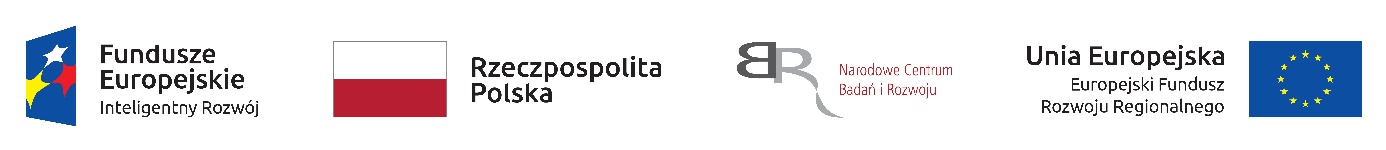 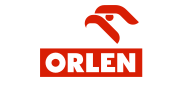 WSPÓLNE PRZEDSIĘWZIĘCIE NCBR-PKN ORLEN NEON – KONKURS IWniosek o DOfinansowanie projektuInstytucja			Narodowe Centrum Badań i RozwojuProgram	Wspólne Przedsięwzięcie 
NCBR-PKN ORLEN NEONKonkurs	IOgłoszenie konkursu	31.03.2022Nabór wniosków	18.05.2022 – 1.08.2022PROJEKTI.1 Podstawowe informacje o ProjekcieTytuł ProjektuStreszczenie ProjektuTyp projektu:I.2 Klasyfikacja ProjektuI.3. Okres realizacji ProjektuKosztorys wykonania Projektu WNIOSKODAWCADane identyfikacyjne Wnioskodawcy CEL i UZASADNIENIE REALIZACJI PROJEKTUIII.1. Cele i założenia ProjektuIII.2. Innowacyjność  planowanych Rezultatów ProjektuOpis stanu wiedzy w zakresie dziedziny, której dotyczy ProjektIII.3. Wdrożenie  Rezultatu Projektu III.3.1. Sposób wdrożeniaUwaga: w razie podjęcia przez PKN ORLEN decyzji o wdrożeniu Rezultatu Projektu w swojej działalności – przeniesienie przez Wykonawcę udziału we wspólnym prawie do Rezultatu Projektu na PKN ORLEN na zasadach określonych między PKN ORLEN i Wykonawcą w odrębnej umowie z zachowaniem zasad rynkowych takiej sprzedaży, zgodnie z postanowieniami Umowy o realizację Projektu w ramach Wspólnego Przedsięwzięcia NEON.Ponadto Wnioskodawca na etapie składania wniosku jest zobligowany przewidzieć inne formy wdrożenia jak niżej, w sytuacji gdy PKN ORLEN podejmie decyzję o niewdrażaniu Rezultatu Projektu w swojej działalności.OPIS PRAC BADAWCZO-ROZWOJOWYCHIV.1 Metodologia realizacji projektuPoziom TRLIV.2 Opis prac badawczo-rozwojowychBadania przemysłowe (jeśli dotyczy)Eksperymentalne prace rozwojowe (jeśli dotyczy)IV. 3. Ryzyka w projekcieIV.  4 Harmonogram realizacji projektuZDOLNOŚĆ WNIOSKODAWCY DO WYKONANIA PROJEKTUV.1Doświadczenie Wnioskodawcy/ Lidera konsorcjum/Konsorcjanta w zakresie realizacji projektów B+R oraz komercjalizacji ich wynikówV.1.a.   Zasoby kadrowe (w tym administracyjne) Wnioskodawcy/Lidera konsorcjum / KonsorcjantaV.2 Kadra naukowo-badawcza zaangażowana w projektKierownik B+RKluczowy personel B+RPozostały personel B+R (jeśli dotyczy)Kadra B+R planowana do zaangażowania (jeśli dotyczy)V.4 Zasoby techniczne oraz wartości niematerialne i prawne (WNiP) niezbędne do zrealizowania projektuDostęp do aparatury/infrastruktury niezbędnej do realizacji projektuWNiP niezbędne do zrealizowania projektuOpis praw własności intelektualnej, które są niezbędne do prowadzenia prac zaplanowanych w projekcieV.5 Podwykonawcy (jeśli dotyczy)Wnioskodawca/Lider konsorcjum/KonsorcjantWnioskodawcaLider KonsorcjumKonsorcjantCZĘŚĆ FINANSOWA KOSZTY REALIZACJI PROJEKTU WNIOSKODAWCY/LIDERA KONSORCJUM/KONSORCJANTAVI.1. WYNAGRODZENIA (w)VI.2. PODWYKONAWSTWO (E) VI.3. POZOSTAŁE KOSZTY BEZPOŚREDNIE (Op) VI.4. KOSZTY POŚREDNIE (O)BUDŻET PROJEKTU - PODSUMOWANIEWSKAŹNIKI WSKAŹNIKI WSPÓLNEGO PrzedsięwzięciaWnioskodawca/Lider konsorcjum/KonsorcjantOgółem dla projektuOŚWIADCZENIA VIII.1. Oświadczenia Wnioskodawcy/Lidera konsorcjumVIII.2 Oświadczenia dot. Konsorcjanta: (nazwa Konsorcjanta)ZAŁĄCZNIKIZałączniki we wniosku o dofinansowaniePełnomocnictwo do reprezentacji Wnioskodawcy/Lidera konsorcjum (jeśli dotyczy);Załączniki na końcu wniosku1. Oświadczenie woli dotyczące złożenia wniosku za pośrednictwem systemu informatycznego - Lider konsorcjum2a)  Sprawozdanie o działalności badawczej i rozwojowej (B+R) za rok poprzedzający rok naboru wniosków PNT-01 –Lider konsorcjum (jeśli dotyczy);2b) 	Sprawozdanie o działalności badawczej i rozwojowej (B+R) za rok poprzedzający rok naboru wniosków PNT-01 – Konsorcjant (jeśli dotyczy);3a) 	Informacje na potrzeby ewaluacji – Lider Konsorcjum i konsorcjant.3b) Informacje na potrzeby ewaluacji – Konsorcjant. Numer wniosku o dofinansowanieData złożenia wniosku Numer konkursuTytuł Projektu (PL) Tytuł Projektu (ENG) AkronimStreszczenie Projektu (PL) Streszczenie Projektu (ENG)Konsorcjum naukowo-przemysłowe TAK NIEKonsorcjum jednostek naukowych TAK NIEKonsorcjum przedsiębiorstw TAK NIEPrzedsiębiorstwo TAK NIEJednostka naukowa TAK NIELiczba wnioskodawców/konsorcjantów - łącznie z liderem od 1 do 5POLE LICZBOWEPOLE LICZBOWEOECD OECD OECD OECD OECD OECD OECD OECD Dziedzina nauki i techniki – Poziom 1Dziedzina nauki i techniki – Poziom 1Dziedzina nauki i techniki – 
Poziom 2Dziedzina nauki i techniki – 
Poziom 2Dziedzina nauki i techniki – 
Poziom 2Dziedzina nauki i techniki – Poziom 3Dziedzina nauki i techniki – Poziom 3Dziedzina nauki i techniki – Poziom 3Lista rozwijanaLista rozwijanaLista rozwijanaLista rozwijanaLista rozwijanaLista rozwijanaLista rozwijanaLista rozwijanaOECD” (jeśli dotyczy)OECD” (jeśli dotyczy)OECD” (jeśli dotyczy)OECD” (jeśli dotyczy)OECD” (jeśli dotyczy)OECD” (jeśli dotyczy)OECD” (jeśli dotyczy)OECD” (jeśli dotyczy)Dziedzina nauki i techniki - poziom 1Dziedzina nauki i techniki - poziom 1Dziedzina nauki i techniki - 
poziom 2Dziedzina nauki i techniki - 
poziom 2Dziedzina nauki i techniki - 
poziom 2Dziedzina nauki i techniki -poziom 3Dziedzina nauki i techniki -poziom 3Dziedzina nauki i techniki -poziom 3Lista rozwijanaLista rozwijanaLista rozwijanaLista rozwijanaLista rozwijanaLista rozwijanaLista rozwijanaLista rozwijanaNABSNABSNABSNABSNABSNABSNABSNABSPoziom 1Poziom 1Poziom 2Poziom 2Poziom 2Poziom 3Poziom 3Poziom 3Lista rozwijanaLista rozwijanaLista rozwijanaLista rozwijanaLista rozwijanaLista rozwijanaLista rozwijanaLista rozwijanaPKD projektu PKD projektu PKD projektu PKD projektu PKD projektu PKD projektu PKD projektu PKD projektu SekcjaDziałDziałGrupaKlasaKlasaPodklasaPodklasaLista rozwijanaLista rozwijanaLista rozwijanaLista rozwijanaLista rozwijanaLista rozwijanaLista rozwijanaLista rozwijanaMAEMAEMAEMAEMAEMAEMAEMAEProjekt dotyczy obszaru energetyki  Projekt dotyczy obszaru energetyki  Projekt dotyczy obszaru energetyki  Projekt dotyczy obszaru energetyki   tak tak tak nieNr w klasyfikacji MAE Nr w klasyfikacji MAE Nr w klasyfikacji MAE Nr w klasyfikacji MAE Lista rozwijanaLista rozwijanaLista rozwijanaLista rozwijanaZakres tematyczny Konkursu(zgodnie z Załącznikiem nr 3 do Regulaminu Konkursu)Zakres tematyczny Konkursu(zgodnie z Załącznikiem nr 3 do Regulaminu Konkursu)Zakres tematyczny Konkursu(zgodnie z Załącznikiem nr 3 do Regulaminu Konkursu)Zakres tematyczny Konkursu(zgodnie z Załącznikiem nr 3 do Regulaminu Konkursu)Zakres tematyczny Konkursu(zgodnie z Załącznikiem nr 3 do Regulaminu Konkursu)Zakres tematyczny Konkursu(zgodnie z Załącznikiem nr 3 do Regulaminu Konkursu)Zakres tematyczny Konkursu(zgodnie z Załącznikiem nr 3 do Regulaminu Konkursu)Zakres tematyczny Konkursu(zgodnie z Załącznikiem nr 3 do Regulaminu Konkursu)Obszar tematycznyObszar tematycznyObszar tematycznyObszar tematycznyObszar tematycznyObszar tematycznyObszar tematycznyObszar tematycznyLista rozwijanaLista rozwijanaLista rozwijanaLista rozwijanaLista rozwijanaLista rozwijanaLista rozwijanaLista rozwijanaZagadnienie badawczeZagadnienie badawczeZagadnienie badawczeZagadnienie badawczeZagadnienie badawczeZagadnienie badawczeZagadnienie badawczeZagadnienie badawczeLista rozwijanaLista rozwijanaLista rozwijanaLista rozwijanaLista rozwijanaLista rozwijanaLista rozwijanaLista rozwijanaSłowa kluczowe (PL)Słowa kluczowe (PL)Słowa kluczowe (PL)Słowa kluczowe (PL)Słowa kluczowe (PL)Słowa kluczowe (PL)Słowa kluczowe (PL)Słowa kluczowe (PL)Słowa kluczowe (ENG)Słowa kluczowe (ENG)Słowa kluczowe (ENG)Słowa kluczowe (ENG)Słowa kluczowe (ENG)Słowa kluczowe (ENG)Słowa kluczowe (ENG)Słowa kluczowe (ENG)Data rozpoczęcia realizacji  Projektu(format dd/mm/rrrr)Data zakończenia realizacji Projektu (format dd/mm/rrrr)Liczba miesięcy Pole wypełniane automatycznieData rozpoczęcia realizacji I Fazy Projektu przez Wnioskodawcę (format dd/mm/rrrr)Data zakończenia realizacji I Fazy Projektu przez Wnioskodawcę (format dd/mm/rrrr)Liczba miesięcy realizacji I Fazy ProjektuPole wypełniane automatycznieData rozpoczęcia realizacji II Fazy Projektu przez Wnioskodawcę (format dd/mm/rrrr)Data zakończenia realizacji II Fazy Projektu przez Wnioskodawcę (format dd/mm/rrrr)Liczba miesięcy realizacji II Fazy ProjektuPole wypełniane automatycznieData rozpoczęcia realizacji III Fazy Projektu przez Wnioskodawcę (format dd/mm/rrrr)Data zakończenia realizacji III Fazy Projektu przez Wnioskodawcę (format dd/mm/rrrr)Liczba miesięcy realizacji III Fazy ProjektuPole wypełniane automatycznieData rozpoczęcia realizacji IV Fazy Projektu przez Wnioskodawcę (format dd/mm/rrrr)Data zakończenia realizacji IV Fazy Projektu przez Wnioskodawcę (format dd/mm/rrrr)Liczba miesięcy realizacji IV Fazy ProjektuPole wypełniane automatycznieData rozpoczęcia realizacji V Fazy Projektu przez Wnioskodawcę (format dd/mm/rrrr)Data zakończenia realizacji V Fazy Projektu przez Wnioskodawcę (format dd/mm/rrrr)Liczba miesięcy realizacji V Fazy ProjektuPole wypełniane automatycznieNR FAZYNR
ZADANIAKATEGORIA BADAŃPODMIOT REALIZUJĄCYRODZAJ PODMIOTUKATEGORIE KOSZTÓWKATEGORIE KOSZTÓWKATEGORIE KOSZTÓWKATEGORIE KOSZTÓWKOSZTY OGÓŁEM (5+6+7+8)Finasowanie ProjektuFinasowanie ProjektuWKŁAD WŁASNYUdział  Finansowania(%)NR FAZYNR
ZADANIAKATEGORIA BADAŃPODMIOT REALIZUJĄCYRODZAJ PODMIOTUWEOPOKOSZTY OGÓŁEM (5+6+7+8) Dofinansowanie NCBRŚrodki finansowe  PKN ORLENWKŁAD WŁASNYUdział  Finansowania(%)1.2.3.4.5.6.7.8.9.10.11.12.13.1.11.…Suma fazy 1Suma fazy 1Suma fazy 1Suma fazy 1Suma fazy 1Suma fazy 1Suma fazy 1Suma fazy 1Suma fazy 12.…2.2.Suma fazy 2Suma fazy 2Suma fazy 2Suma fazy 2Suma fazy 2Suma fazy 2Suma fazy 2Suma fazy 2Suma fazy 2OGÓŁEM koszty kwalifikowalne:OGÓŁEM koszty kwalifikowalne:OGÓŁEM koszty kwalifikowalne:OGÓŁEM koszty kwalifikowalne:OGÓŁEM koszty kwalifikowalne:Nazwa (pełna) Nazwa (skrócona)Nazwa podstawowej jednostki organizacyjnej (jeśli dotyczy)Adres siedzibyAdres siedzibyAdres siedzibyAdres siedzibyAdres siedzibyUlicaNr budynkuNr lokaluKod pocztowyMiejscowość/dzielnicaPocztaGminaPowiatWojewództwoAdres do korespondencji (jeśli inny niż adres siedziby)Adres do korespondencji (jeśli inny niż adres siedziby)Adres do korespondencji (jeśli inny niż adres siedziby)Adres do korespondencji (jeśli inny niż adres siedziby)Adres do korespondencji (jeśli inny niż adres siedziby)UlicaNr budynkuNr lokaluKod pocztowyMiejscowość/dzielnica PocztaGminaPowiatWojewództwoAdres skrzynki ePUAPKRS/inny rejestr /nie dotyczyNIPREGONPKD głównej działalności WnioskodawcyLista rozwijanaLista rozwijanaLista rozwijanaLista rozwijanaForma prawna  Lista rozwijanaLista rozwijanaLista rozwijanaLista rozwijanaForma własnościLista rozwijanaLista rozwijanaLista rozwijanaLista rozwijanaTyp WnioskodawcyPrzedsiębiorstwo Przedsiębiorstwo Przedsiębiorstwo  TAK Typ WnioskodawcyJednostka naukowaJednostka naukowaJednostka naukowa TAK Osoba wyznaczona do kontaktu Osoba wyznaczona do kontaktu Osoba wyznaczona do kontaktu Osoba wyznaczona do kontaktu Osoba wyznaczona do kontaktu ImięNazwiskoStanowiskoNr telefonuAdres e-mailOsoba upoważniona do reprezentacji WnioskodawcyOsoba upoważniona do reprezentacji WnioskodawcyOsoba upoważniona do reprezentacji WnioskodawcyOsoba upoważniona do reprezentacji WnioskodawcyOsoba upoważniona do reprezentacji WnioskodawcyImięNazwiskoFunkcja/StanowiskoNr telefonuAdres e-mailPełnomocnictwo do reprezentacji Wnioskodawcy - załącznik w formacie pdf  (jeśli dotyczy)Pełnomocnictwo do reprezentacji Wnioskodawcy - załącznik w formacie pdf  (jeśli dotyczy)Pełnomocnictwo do reprezentacji Wnioskodawcy - załącznik w formacie pdf  (jeśli dotyczy)Pełnomocnictwo do reprezentacji Wnioskodawcy - załącznik w formacie pdf  (jeśli dotyczy)Pełnomocnictwo do reprezentacji Wnioskodawcy - załącznik w formacie pdf  (jeśli dotyczy)Pomoc publicznaPomoc publicznaPomoc publicznaPomoc publicznaPomoc publicznaCzy Przedsiębiorstwo występuje o udzielenie pomocy publicznej na badania przemysłowe?Czy Przedsiębiorstwo występuje o udzielenie pomocy publicznej na badania przemysłowe? TAK  NIE  NIE Czy Przedsiębiorstwo występuje o udzielenie pomocy publicznej na eksperymentalne prace rozwojowe?Czy Przedsiębiorstwo występuje o udzielenie pomocy publicznej na eksperymentalne prace rozwojowe? TAK  NIE NIECzy Przedsiębiorstwo ubiega się o zwiększenie intensywności pomocy publicznej na badania przemysłowe z uwagi na to, że:Czy Przedsiębiorstwo ubiega się o zwiększenie intensywności pomocy publicznej na badania przemysłowe z uwagi na to, że:Czy Przedsiębiorstwo ubiega się o zwiększenie intensywności pomocy publicznej na badania przemysłowe z uwagi na to, że:Czy Przedsiębiorstwo ubiega się o zwiększenie intensywności pomocy publicznej na badania przemysłowe z uwagi na to, że:Czy Przedsiębiorstwo ubiega się o zwiększenie intensywności pomocy publicznej na badania przemysłowe z uwagi na to, że:Projekt obejmuje skuteczną współpracę co najmniej między dwoma niepowiązanymi ze sobą przedsiębiorstwami oraz: a) żadne z przedsiębiorstw nie ponosi więcej niż 70% kosztów kwalifikowalnych danej kategorii badań, b) Projekt obejmuje współpracę co najmniej z jednym mikro-, małym lub średnim przedsiębiorstwem; podwykonawstwo nie jest traktowane jako skuteczna forma współpracy.Projekt obejmuje skuteczną współpracę co najmniej między dwoma niepowiązanymi ze sobą przedsiębiorstwami oraz: a) żadne z przedsiębiorstw nie ponosi więcej niż 70% kosztów kwalifikowalnych danej kategorii badań, b) Projekt obejmuje współpracę co najmniej z jednym mikro-, małym lub średnim przedsiębiorstwem; podwykonawstwo nie jest traktowane jako skuteczna forma współpracy. TAK  NIE NIEOświadczam, że Przedsiębiorstwa realizujące Projekt w ramach Konsorcjum są przedsiębiorstwami niepowiązanymi.Oświadczam, że Przedsiębiorstwa realizujące Projekt w ramach Konsorcjum są przedsiębiorstwami niepowiązanymi. TAK  NIE NIEProjekt zakłada skuteczną współpracę między Przedsiębiorstwem i co najmniej jedną jednostką naukową (organizacją prowadzącą badania i upowszechniającą wiedzę), jeżeli ta ostatnia ponosi co najmniej 10 % kosztów kwalifikowalnych i ma prawo do publikowania własnych wyników badań Wykonawca, przed publikacją lub udostępnieniem jakichkolwiek informacji o Projekcie jest zobowiązany każdorazowo występować do PKN ORLEN i Centrum o akceptację treści przygotowywanych komunikatów upubliczniających informacje o Rezultacie Projektu. Projekt zakłada skuteczną współpracę między Przedsiębiorstwem i co najmniej jedną jednostką naukową (organizacją prowadzącą badania i upowszechniającą wiedzę), jeżeli ta ostatnia ponosi co najmniej 10 % kosztów kwalifikowalnych i ma prawo do publikowania własnych wyników badań Wykonawca, przed publikacją lub udostępnieniem jakichkolwiek informacji o Projekcie jest zobowiązany każdorazowo występować do PKN ORLEN i Centrum o akceptację treści przygotowywanych komunikatów upubliczniających informacje o Rezultacie Projektu.  TAK  NIE NIECzy Przedsiębiorstwo ubiega się o zwiększenie intensywności pomocy publicznej na eksperymentalne prace rozwojowe z uwagi na to, że:Czy Przedsiębiorstwo ubiega się o zwiększenie intensywności pomocy publicznej na eksperymentalne prace rozwojowe z uwagi na to, że:Czy Przedsiębiorstwo ubiega się o zwiększenie intensywności pomocy publicznej na eksperymentalne prace rozwojowe z uwagi na to, że:Czy Przedsiębiorstwo ubiega się o zwiększenie intensywności pomocy publicznej na eksperymentalne prace rozwojowe z uwagi na to, że:Czy Przedsiębiorstwo ubiega się o zwiększenie intensywności pomocy publicznej na eksperymentalne prace rozwojowe z uwagi na to, że:żadne z przedsiębiorstw nie ponosi więcej niż 70% kosztów kwalifikowalnych danej kategorii badań, b) projekt obejmuje współpracę co najmniej z jednym mikro-, małym lub średnim przedsiębiorstwem; podwykonawstwo nie jest traktowane jako skuteczna forma współpracyżadne z przedsiębiorstw nie ponosi więcej niż 70% kosztów kwalifikowalnych danej kategorii badań, b) projekt obejmuje współpracę co najmniej z jednym mikro-, małym lub średnim przedsiębiorstwem; podwykonawstwo nie jest traktowane jako skuteczna forma współpracy TAK NIE NIEOświadczam, że Przedsiębiorstwa realizujące Projekt w ramach Konsorcjum są przedsiębiorstwami niepowiązanymi.Oświadczam, że Przedsiębiorstwa realizujące Projekt w ramach Konsorcjum są przedsiębiorstwami niepowiązanymi. TAK NIE NIEProjekt zakłada skuteczną współpracę między Przedsiębiorstwem i co najmniej jedną jednostką naukową (organizacją prowadzącą badania i upowszechniającą wiedzę), jeżeli ta ostatnia ponosi co najmniej 10 % kosztów kwalifikowalnych i ma prawo do publikowania własnych wyników badań. Wykonawca, przed publikacją lub udostępnieniem jakichkolwiek informacji o Projekcie jest zobowiązany każdorazowo występować do PKN ORLEN i Centrum o akceptację treści przygotowywanych komunikatów upubliczniających informacje o Rezultacie Projektu. Projekt zakłada skuteczną współpracę między Przedsiębiorstwem i co najmniej jedną jednostką naukową (organizacją prowadzącą badania i upowszechniającą wiedzę), jeżeli ta ostatnia ponosi co najmniej 10 % kosztów kwalifikowalnych i ma prawo do publikowania własnych wyników badań. Wykonawca, przed publikacją lub udostępnieniem jakichkolwiek informacji o Projekcie jest zobowiązany każdorazowo występować do PKN ORLEN i Centrum o akceptację treści przygotowywanych komunikatów upubliczniających informacje o Rezultacie Projektu.  TAK NIE NIEZałącznik w formacie pdf (jeśli dotyczy)Poziom innowacyjności planowanych Rezultatów ProjektuPoziom innowacyjności planowanych Rezultatów Projektuw skali polskiego  rynku na skalę światową Oczekiwany Rezultat ProjektuOczekiwany Rezultat ProjektuOczekiwany Rezultat ProjektuOczekiwany Rezultat ProjektuZałącznik w formacie pdf (jeśli dotyczy)Załącznik w formacie pdf (jeśli dotyczy)Opis innowacyjności planowanych Rezultatów Projektu Opis innowacyjności planowanych Rezultatów Projektu Opis innowacyjności planowanych Rezultatów ProjektuOpis innowacyjności planowanych Rezultatów ProjektuZałącznik w formacie pdf (jeśli dotyczy)Załącznik w formacie pdf (jeśli dotyczy)Opis stanu wiedzyZałącznik w formacie pdf (jeśli dotyczy)przeniesienie przez Wykonawcę udziału we wspólnym prawie do Rezultatu Projektu na PKN ORLEN na zasadach określonych między PKN ORLEN i Wykonawcą w odrębnej umowie z zachowaniem zasad rynkowych takiej sprzedaży, zgodnie z postanowieniami Umowy o realizację Projektu w ramach Wspólnego Przedsięwzięcia NEON takwprowadzenie Rezultatów Projektu do własnej działalności poprzez rozpoczęcie produkcji lub świadczenia usług na bazie uzyskanych Rezultatów Projektu tak nieudzielenie licencji (na zasadach rynkowych) na korzystanie z Rezultatów Projektu na rzecz osób trzecich (po spełnieniu warunków określonych w umowie o realizację projektu w ramach Wspólnego Przedsięwzięcia NEON) tak niesprzedaż (na zasadach rynkowych) praw do Rezultatów Projektu w celu wprowadzenia ich do działalności gospodarczej innego przedsiębiorcy. Zobowiązanie do wprowadzenia Rezultatów Projektu do działalności gospodarczej nie dotyczy sytuacji, gdy nabywcą praw jest PKN ORLEN. tak nieOpis wdrożenia Rezultatów projektu (w tym wskazanie m.in. możliwości  i korzyści wynikających z zastosowania rezultatów projektu przez PKN ORLEN) Opis korzyści (społecznych/ekonomicznych/środowiskowych) wynikających z zastosowania rezultatów projektu w praktyce gospodarczej, w tym w działalności statutowej PKN ORLEN, określenie spodziewanego popytu na proponowane rozwiązanie Ryzyka  związane z  wdrożeniem Rezultatów ProjektuWłasność intelektualnaWykazanie braku barier  we wdrażaniu Rezultatów ProjektuSkan podsumowania przeprowadzonego przez rzecznika patentowego; załącznik w formacie pdf maksymalnie dwie strony A4Załącznik w formacie pdf (jeśli dotyczy)Poziom początkowyPoziom końcowyOpis prac zrealizowanych przed przystąpieniem do projektu i określających poziom TRL początkowegoOpis prac zrealizowanych przed przystąpieniem do projektu i określających poziom TRL początkowegoNr fazyNr fazyNr fazyI fazaI fazaNr fazyNr fazyNr fazyII fazaII fazaNr fazyNr fazyNr fazyIII fazaIII fazaNr fazyNr fazyNr fazyIV fazaIV fazaNr fazyNr fazyNr fazyV fazaV fazaNr zadaniaNr zadaniaNr zadaniaNazwa zadaniaNazwa zadaniaNazwa zadaniaWykonawca zadaniaWykonawca zadaniaWykonawca zadaniaOkres realizacji zadania (liczba miesięcy) Okres realizacji zadania (liczba miesięcy) Okres realizacji zadania (liczba miesięcy) Miesiąc rozpoczęcia zadania Miesiąc rozpoczęcia zadania Miesiąc rozpoczęcia zadania Miesiąc zakończenia zadaniaMiesiąc zakończenia zadaniaMiesiąc zakończenia zadaniaCel realizacji zadaniaCel realizacji zadaniaCel realizacji zadaniaCel realizacji zadaniaCel realizacji zadaniaCel realizacji zadaniaZałącznik w formacie pdf (jeśli dotyczy)Załącznik w formacie pdf (jeśli dotyczy)Załącznik w formacie pdf (jeśli dotyczy)Załącznik w formacie pdf (jeśli dotyczy)Załącznik w formacie pdf (jeśli dotyczy)Załącznik w formacie pdf (jeśli dotyczy)Opis prac przewidzianych w ramach zadaniaOpis prac przewidzianych w ramach zadaniaOpis prac przewidzianych w ramach zadaniaOpis prac przewidzianych w ramach zadaniaOpis prac przewidzianych w ramach zadaniaOpis prac przewidzianych w ramach zadaniaEfekt końcowy zadania – cząstkowy kamień milowyEfekt końcowy zadania – cząstkowy kamień milowyEfekt końcowy zadania – cząstkowy kamień milowyEfekt końcowy zadania – cząstkowy kamień milowyEfekt końcowy zadania – cząstkowy kamień milowyEfekt końcowy zadania – cząstkowy kamień milowyNazwa kamienia milowegoParametrParametrParametrOpis wpływu nieosiągnięcia kamienia milowegoOpis wpływu nieosiągnięcia kamienia milowegoKoszty kwalifikowalne zadaniaKoszty kwalifikowalne zadaniaEfekt końcowy Fazy- kamień milowyEfekt końcowy Fazy- kamień milowyEfekt końcowy Fazy- kamień milowyNazwa kamienia milowego ParametrOpis wpływu nieosiągnięcia kamienia milowegoNr fazyNr fazyNr fazyI fazaI fazaNr fazyNr fazyNr fazyII fazaII fazaNr fazyNr fazyNr fazyIII fazaIII fazaNr fazyNr fazyNr fazyIV fazaIV fazaNr fazyNr fazyNr fazyV fazaV fazaNr zadaniaNr zadaniaNr zadaniaNazwa zadaniaNazwa zadaniaNazwa zadaniaWykonawca zadaniaWykonawca zadaniaWykonawca zadaniaOkres realizacji zadania (liczba miesięcy) Okres realizacji zadania (liczba miesięcy) Okres realizacji zadania (liczba miesięcy) Miesiąc rozpoczęcia zadania Miesiąc rozpoczęcia zadania Miesiąc rozpoczęcia zadania Miesiąc zakończenia zadaniaMiesiąc zakończenia zadaniaMiesiąc zakończenia zadaniaCel realizacji zadaniaCel realizacji zadaniaCel realizacji zadaniaCel realizacji zadaniaCel realizacji zadaniaCel realizacji zadaniaZałącznik w formacie pdf (jeśli dotyczy)Załącznik w formacie pdf (jeśli dotyczy)Załącznik w formacie pdf (jeśli dotyczy)Załącznik w formacie pdf (jeśli dotyczy)Załącznik w formacie pdf (jeśli dotyczy)Załącznik w formacie pdf (jeśli dotyczy)Opis prac przewidzianych w ramach zadaniaOpis prac przewidzianych w ramach zadaniaOpis prac przewidzianych w ramach zadaniaOpis prac przewidzianych w ramach zadaniaOpis prac przewidzianych w ramach zadaniaOpis prac przewidzianych w ramach zadaniaEfekt końcowy zadania – cząstkowy kamień milowyEfekt końcowy zadania – cząstkowy kamień milowyEfekt końcowy zadania – cząstkowy kamień milowyEfekt końcowy zadania – cząstkowy kamień milowyEfekt końcowy zadania – cząstkowy kamień milowyEfekt końcowy zadania – cząstkowy kamień milowyNazwa kamienia milowegoParametrParametrParametrOpis wpływu nieosiągnięcia kamienia milowegoOpis wpływu nieosiągnięcia kamienia milowegoKoszty kwalifikowalne zadaniaKoszty kwalifikowalne zadaniaEfekt końcowy Fazy- kamień milowyEfekt końcowy Fazy- kamień milowyEfekt końcowy Fazy- kamień milowyNazwa kamienia milowego ParametrOpis wpływu nieosiągnięcia kamienia milowegoWykres Gantta (przykład)Wykres Gantta (przykład)Wykres Gantta (przykład)Wykres Gantta (przykład)Wykres Gantta (przykład)Wykres Gantta (przykład)Wykres Gantta (przykład)Wykres Gantta (przykład)Wykres Gantta (przykład)Wykres Gantta (przykład)Wykres Gantta (przykład)Wykres Gantta (przykład)Wykres Gantta (przykład)Wykres Gantta (przykład)Wykres Gantta (przykład)Wykres Gantta (przykład)Kategoria prac Nr zadaniaWykonawca2022 rok2022 rok2022 rok…rok…rok…rok…rok…rok…rok………Kategoria prac Nr zadaniaWykonawca101112…89101112…89Nazwa skrócona wykonawcyNazwa skrócona wykonawcyNazwa skrócona wykonawcyImięNazwiskoWykształcenieTytuł naukowy/stopień naukowy(jeśli dotyczy)Tytuł naukowy/stopień naukowy(jeśli dotyczy)Tytuł naukowy/stopień naukowy(jeśli dotyczy)ORCID (jeśli dotyczy)ORCID (jeśli dotyczy)ORCID (jeśli dotyczy)Adres 
e-mailNr telefonuDoświadczenie zawodoweDoświadczenie zawodoweDoświadczenie zawodoweDoświadczenie zawodoweDoświadczenie zawodoweDoświadczenie zawodoweDoświadczenie zawodoweDoświadczenie zawodoweDoświadczenie zawodoweDoświadczenie zawodoweDoświadczenie zawodoweTytuł projektuBudżet(PLN)Źródło finansowaniaOkres realizacjiOkres realizacjiProjekt realizowany w ramach konsorcjum?Projekt realizowany w ramach konsorcjum?Projekt realizowany w ramach konsorcjum?Rola w projekcieRola w projekcieGłówne efekty projektuod (rok)do (rok)tak/nietak/nietak/nieNajważniejsze publikacje naukowe związane z tematem projektu Najważniejsze publikacje naukowe związane z tematem projektu Najważniejsze publikacje naukowe związane z tematem projektu Najważniejsze publikacje naukowe związane z tematem projektu Najważniejsze publikacje naukowe związane z tematem projektu Najważniejsze publikacje naukowe związane z tematem projektu Najważniejsze publikacje naukowe związane z tematem projektu Najważniejsze publikacje naukowe związane z tematem projektu Najważniejsze publikacje naukowe związane z tematem projektu Najważniejsze publikacje naukowe związane z tematem projektu Najważniejsze publikacje naukowe związane z tematem projektu Osiągnięcia w zakresie praw własności przemysłowej Osiągnięcia w zakresie praw własności przemysłowej Osiągnięcia w zakresie praw własności przemysłowej Osiągnięcia w zakresie praw własności przemysłowej Osiągnięcia w zakresie praw własności przemysłowej Osiągnięcia w zakresie praw własności przemysłowej Osiągnięcia w zakresie praw własności przemysłowej Osiągnięcia w zakresie praw własności przemysłowej Osiągnięcia w zakresie praw własności przemysłowej Osiągnięcia w zakresie praw własności przemysłowej Osiągnięcia w zakresie praw własności przemysłowej Czy jest pracownikiem Wnioskodawcy/Lidera Konsorcjum/ Konsorcjanta?W przypadku zaznaczenia odpowiedzi „NIE” wypełnij oświadczenie czy została zawarta umowa warunkowa współpracyCzy jest pracownikiem Wnioskodawcy/Lidera Konsorcjum/ Konsorcjanta?W przypadku zaznaczenia odpowiedzi „NIE” wypełnij oświadczenie czy została zawarta umowa warunkowa współpracyCzy jest pracownikiem Wnioskodawcy/Lidera Konsorcjum/ Konsorcjanta?W przypadku zaznaczenia odpowiedzi „NIE” wypełnij oświadczenie czy została zawarta umowa warunkowa współpracyCzy jest pracownikiem Wnioskodawcy/Lidera Konsorcjum/ Konsorcjanta?W przypadku zaznaczenia odpowiedzi „NIE” wypełnij oświadczenie czy została zawarta umowa warunkowa współpracyCzy jest pracownikiem Wnioskodawcy/Lidera Konsorcjum/ Konsorcjanta?W przypadku zaznaczenia odpowiedzi „NIE” wypełnij oświadczenie czy została zawarta umowa warunkowa współpracyCzy jest pracownikiem Wnioskodawcy/Lidera Konsorcjum/ Konsorcjanta?W przypadku zaznaczenia odpowiedzi „NIE” wypełnij oświadczenie czy została zawarta umowa warunkowa współpracyCzy jest pracownikiem Wnioskodawcy/Lidera Konsorcjum/ Konsorcjanta?W przypadku zaznaczenia odpowiedzi „NIE” wypełnij oświadczenie czy została zawarta umowa warunkowa współpracy TAK TAK NIE NIENazwa Wnioskodawcy/Lidera konsorcjum/Konsorcjanta Nazwa Wnioskodawcy/Lidera konsorcjum/Konsorcjanta Nazwa Wnioskodawcy/Lidera konsorcjum/Konsorcjanta Nazwa Wnioskodawcy/Lidera konsorcjum/Konsorcjanta Nazwa Wnioskodawcy/Lidera konsorcjum/Konsorcjanta Nazwa Wnioskodawcy/Lidera konsorcjum/Konsorcjanta Nazwa Wnioskodawcy/Lidera konsorcjum/Konsorcjanta Lista rozwijana (wybór)Lista rozwijana (wybór)Lista rozwijana (wybór)Lista rozwijana (wybór)ImięNazwiskoWykształcenieTytuł naukowy/stopień naukowy (jeśli dotyczy)Tytuł naukowy/stopień naukowy (jeśli dotyczy)Tytuł naukowy/stopień naukowy (jeśli dotyczy)ORCID              (jeśli dotyczy)Doświadczenie zawodowe Doświadczenie zawodowe Doświadczenie zawodowe Doświadczenie zawodowe Doświadczenie zawodowe Doświadczenie zawodowe Doświadczenie zawodowe Najważniejsze publikacje naukowe związane z tematem projektu (jeśli dotyczy)Najważniejsze publikacje naukowe związane z tematem projektu (jeśli dotyczy)Najważniejsze publikacje naukowe związane z tematem projektu (jeśli dotyczy)Najważniejsze publikacje naukowe związane z tematem projektu (jeśli dotyczy)Najważniejsze publikacje naukowe związane z tematem projektu (jeśli dotyczy)Najważniejsze publikacje naukowe związane z tematem projektu (jeśli dotyczy)Najważniejsze publikacje naukowe związane z tematem projektu (jeśli dotyczy)Osiągnięcia w zakresie praw własności przemysłowej (jeśli dotyczy)Osiągnięcia w zakresie praw własności przemysłowej (jeśli dotyczy)Osiągnięcia w zakresie praw własności przemysłowej (jeśli dotyczy)Osiągnięcia w zakresie praw własności przemysłowej (jeśli dotyczy)Osiągnięcia w zakresie praw własności przemysłowej (jeśli dotyczy)Osiągnięcia w zakresie praw własności przemysłowej (jeśli dotyczy)Osiągnięcia w zakresie praw własności przemysłowej (jeśli dotyczy)Rola w projekcie	Rola w projekcie	Rola w projekcie	Rola w projekcie	Rola w projekcie	Rola w projekcie	Rola w projekcie	Wymiar zaangażowania w projekcieWymiar zaangażowania w projekcieWymiar zaangażowania w projekcieWymiar zaangażowania w projekcieWymiar zaangażowania w projekcieWymiar zaangażowania w projekcieWymiar zaangażowania w projekcieCzy jest pracownikiem Wnioskodawcy/ Lidera Konsorcjum/ Konsorcjanta?W przypadku zaznaczenia odpowiedzi „NIE” wypełnij oświadczenie czy została zawarta umowa warunkowa współpracyCzy jest pracownikiem Wnioskodawcy/ Lidera Konsorcjum/ Konsorcjanta?W przypadku zaznaczenia odpowiedzi „NIE” wypełnij oświadczenie czy została zawarta umowa warunkowa współpracyCzy jest pracownikiem Wnioskodawcy/ Lidera Konsorcjum/ Konsorcjanta?W przypadku zaznaczenia odpowiedzi „NIE” wypełnij oświadczenie czy została zawarta umowa warunkowa współpracyCzy jest pracownikiem Wnioskodawcy/ Lidera Konsorcjum/ Konsorcjanta?W przypadku zaznaczenia odpowiedzi „NIE” wypełnij oświadczenie czy została zawarta umowa warunkowa współpracy TAK NIE NIENazwa Wnioskodawcy/Lidera konsorcjum/Konsorcjanta Nazwa Wnioskodawcy/Lidera konsorcjum/Konsorcjanta Nazwa Wnioskodawcy/Lidera konsorcjum/Konsorcjanta Nazwa Wnioskodawcy/Lidera konsorcjum/Konsorcjanta Lista rozwijana (wybór z listy)Lista rozwijana (wybór z listy)Lista rozwijana (wybór z listy)V.3 Opis sposobu zarządzania projektemImię i nazwisko osoby odpowiedzialnej za zarządzenieZasoby techniczne pozostające w dyspozycji Wnioskodawcy/Lidera konsorcjum/KonsorcjantaZasoby techniczne pozostające w dyspozycji Wnioskodawcy/Lidera konsorcjum/KonsorcjantaZasoby techniczne pozostające w dyspozycji Wnioskodawcy/Lidera konsorcjum/KonsorcjantaZasóbPrzeznaczenie( z podaniem parametrów jeśli dotyczy)Nr zadaniaLista rozwijana Zasoby techniczne planowane do nabyciaZasoby techniczne planowane do nabyciaZasoby techniczne planowane do nabyciaZasóbPrzeznaczenieNr zadaniaLista rozwijanaWNiP pozostające w dyspozycji Wnioskodawcy/Lidera konsorcjum/Konsorcjanta WNiP pozostające w dyspozycji Wnioskodawcy/Lidera konsorcjum/Konsorcjanta WNiP pozostające w dyspozycji Wnioskodawcy/Lidera konsorcjum/Konsorcjanta ZasóbPrzeznaczenieNr zadaniaLista rozwijanaCzy Wnioskodawca planuje zaangażowanie podwykonawcy/ podwykonawców?Czy Wnioskodawca planuje zaangażowanie podwykonawcy/ podwykonawców? tak nieNazwa zadaniaZakres prac, do których planuje się zaangażować podwykonawcę/podwykonawcówZakres prac, do których planuje się zaangażować podwykonawcę/podwykonawcówZakres prac, do których planuje się zaangażować podwykonawcę/podwykonawcówCzy Lider konsorcjum planuje zaangażowanie podwykonawcy/ podwykonawców?Czy Lider konsorcjum planuje zaangażowanie podwykonawcy/ podwykonawców? tak nieNazwa zadaniaZakres prac, do których planuje się zaangażować podwykonawcę/podwykonawcówZakres prac, do których planuje się zaangażować podwykonawcę/podwykonawcówZakres prac, do których planuje się zaangażować podwykonawcę/podwykonawcówCzy Konsorcjant planuje zaangażowanie podwykonawcy/ podwykonawców?Czy Konsorcjant planuje zaangażowanie podwykonawcy/ podwykonawców? tak nieNazwa zadaniaZakres prac, do których planuje się zaangażować podwykonawcę/podwykonawcówZakres prac, do których planuje się zaangażować podwykonawcę/podwykonawcówZakres prac, do których planuje się zaangażować podwykonawcę/podwykonawcówBADANIA PRZEMYSŁOWEBADANIA PRZEMYSŁOWEBADANIA PRZEMYSŁOWEBADANIA PRZEMYSŁOWEBADANIA PRZEMYSŁOWEBADANIA PRZEMYSŁOWEStanowisko/rola w projekcieWysokość kosztu kwalifikowalnegoUzasadnienieMetoda oszacowaniaNr zadaniaNr fazyEKSPERYMENTALNE PRACE ROZWOJOWE EKSPERYMENTALNE PRACE ROZWOJOWE EKSPERYMENTALNE PRACE ROZWOJOWE EKSPERYMENTALNE PRACE ROZWOJOWE EKSPERYMENTALNE PRACE ROZWOJOWE EKSPERYMENTALNE PRACE ROZWOJOWE Stanowisko/rola w projekcieWysokość kosztu kwalifikowalnegoUzasadnienieMetoda oszacowaniaNr zadaniaNr fazyBADANIA PRZEMYSŁOWE BADANIA PRZEMYSŁOWE BADANIA PRZEMYSŁOWE BADANIA PRZEMYSŁOWE BADANIA PRZEMYSŁOWE BADANIA PRZEMYSŁOWE Nazwa kosztu kwalifikowalnegoWysokość kosztu kwalifikowalnegoUzasadnienieMetoda oszacowaniaNr zadaniaNr fazyEKSPERYMENTALNE PRACE ROZWOJOWE EKSPERYMENTALNE PRACE ROZWOJOWE EKSPERYMENTALNE PRACE ROZWOJOWE EKSPERYMENTALNE PRACE ROZWOJOWE EKSPERYMENTALNE PRACE ROZWOJOWE EKSPERYMENTALNE PRACE ROZWOJOWE Nazwa kosztu kwalifikowalnegoWysokość kosztu kwalifikowalnegoUzasadnienieMetoda oszacowaniaNr zadaniaNr fazyBADANIA PRZEMYSŁOWE BADANIA PRZEMYSŁOWE BADANIA PRZEMYSŁOWE BADANIA PRZEMYSŁOWE BADANIA PRZEMYSŁOWE BADANIA PRZEMYSŁOWE Nazwa kosztu kwalifikowalnegoWysokość kosztu kwalifikowalnegoUzasadnienieMetoda oszacowaniaNr zadaniaNr fazyEKSPERYMENTALNE PRACE ROZWOJOWE EKSPERYMENTALNE PRACE ROZWOJOWE EKSPERYMENTALNE PRACE ROZWOJOWE EKSPERYMENTALNE PRACE ROZWOJOWE EKSPERYMENTALNE PRACE ROZWOJOWE EKSPERYMENTALNE PRACE ROZWOJOWE Nazwa kosztu kwalifikowalnegoWysokość kosztu kwalifikowalnegoUzasadnienieMetoda oszacowaniaNr zadaniaNr fazyStawka (%) ryczałtu kosztów pośrednichKoszty pośrednie dla badań przemysłowych (jeśli dotyczy)Stawka (%) ryczałtu kosztów pośrednichKoszty pośrednie dla eksperymentalnych prac rozwojowych (jeśli dotyczy)BADANIA PRZEMYSŁOWE (jeśli dotyczy)BADANIA PRZEMYSŁOWE (jeśli dotyczy)BADANIA PRZEMYSŁOWE (jeśli dotyczy)BADANIA PRZEMYSŁOWE (jeśli dotyczy)BADANIA PRZEMYSŁOWE (jeśli dotyczy)BADANIA PRZEMYSŁOWE (jeśli dotyczy) Kategoria kosztu Kategoria kosztuNazwa kosztu (stanowisko/rola w projekcie)Wysokość kosztu kwalifikowalnegoDofinansowanie NCBRŚrodki finansowe  płatne przez PKN ORLENWynagrodzeniaWynagrodzeniaWynagrodzeniaWynagrodzeniaWynagrodzeniaWynagrodzeniasumasumasumasumaPodwykonawstwoPodwykonawstwoPodwykonawstwoPodwykonawstwoPodwykonawstwoPodwykonawstwosumasumasumasumaPozostałe koszty bezpośredniePozostałe koszty bezpośredniePozostałe koszty bezpośredniePozostałe koszty bezpośredniePozostałe koszty bezpośredniePozostałe koszty bezpośredniesumasumasumasumaSuma kosztów bezpośrednich Suma kosztów bezpośrednich Suma kosztów bezpośrednich sumasumasumaSuma kosztów pośrednichSuma kosztów pośrednichSuma kosztów pośrednichsumasumasumaRazemRazemRazemsumasumasumaEKSPERYMENTALNE PRACE ROZWOJOWE (jeśli dotyczy)EKSPERYMENTALNE PRACE ROZWOJOWE (jeśli dotyczy)EKSPERYMENTALNE PRACE ROZWOJOWE (jeśli dotyczy)EKSPERYMENTALNE PRACE ROZWOJOWE (jeśli dotyczy)EKSPERYMENTALNE PRACE ROZWOJOWE (jeśli dotyczy)Kategoria kosztuKategoria kosztuNazwa kosztu (stanowisko/rola w projekcie)Wysokość kosztu kwalifikowalnegoDofinansowanie NCBRŚrodki finansowe  płatne przez PKN ORLENWynagrodzeniaWynagrodzeniaWynagrodzeniaWynagrodzeniaWynagrodzeniaWynagrodzeniasumasumasumasumaPodwykonawstwoPodwykonawstwoPodwykonawstwoPodwykonawstwoPodwykonawstwoPodwykonawstwosumasumasumasumaPozostałe koszty bezpośredniePozostałe koszty bezpośredniePozostałe koszty bezpośredniePozostałe koszty bezpośredniePozostałe koszty bezpośredniePozostałe koszty bezpośredniesumasumasumasumaSuma kosztów bezpośrednich Suma kosztów bezpośrednich Suma kosztów bezpośrednich sumasumasumaSuma kosztów pośrednichSuma kosztów pośrednichSuma kosztów pośrednichsumasumasumaRazemRazemRazemsumasumasumaBADANIA PRZEMYSŁOWE I EKSPERYMENTALNE PRACE ROZWOJOWEBADANIA PRZEMYSŁOWE I EKSPERYMENTALNE PRACE ROZWOJOWEBADANIA PRZEMYSŁOWE I EKSPERYMENTALNE PRACE ROZWOJOWEBADANIA PRZEMYSŁOWE I EKSPERYMENTALNE PRACE ROZWOJOWEBADANIA PRZEMYSŁOWE I EKSPERYMENTALNE PRACE ROZWOJOWEBADANIA PRZEMYSŁOWE I EKSPERYMENTALNE PRACE ROZWOJOWESuma kosztów bezpośrednich Suma sum badań  przemysłowych i eksperymentalnych prac rozwojowychSuma sum badań  przemysłowych i eksperymentalnych prac rozwojowychSuma sum badań  przemysłowych i eksperymentalnych prac rozwojowychsumasumaSuma kosztów pośrednichSuma sum badań  przemysłowych i eksperymentalnych prac rozwojowychSuma sum badań  przemysłowych i eksperymentalnych prac rozwojowychSuma sum badań  przemysłowych i eksperymentalnych prac rozwojowychsumasumaRazemSuma sum badań  przemysłowych i eksperymentalnych prac rozwojowychSuma sum badań  przemysłowych i eksperymentalnych prac rozwojowychSuma sum badań  przemysłowych i eksperymentalnych prac rozwojowychsumasumaPROJEKT OGÓŁEMPROJEKT OGÓŁEMPROJEKT OGÓŁEMPROJEKT OGÓŁEMPROJEKT OGÓŁEMPROJEKT OGÓŁEMSuma kosztów bezpośrednich Suma kosztów bezpośrednich Suma kosztów bezpośrednich Suma sum dla ogółem badań podstawowych, badań przemysłowych i eksperymentalnych prac rozwojowych sumasumaSuma kosztów pośrednichSuma kosztów pośrednichSuma kosztów pośrednichSuma sum dla, badań podstawowych, badań przemysłowych i eksperymentalnych prac rozwojowych sumasumaRazemRazemRazemSuma sum dla ogółem, badań podstawowych, badań przemysłowych i eksperymentalnych prac rozwojowych sumasumaNazwa wskaźnikaJednostka miaryWartość bazowaWartość docelowaPRODUKTULiczba produktów wypracowanych w ramach realizacji projektu (w tym technologii, procesów, usług), w tym: Szt.0- Systemy produkcji i selekcji biomasy z wykorzystaniem offset CO2 Szt.0- Technologie produkcji biopaliw  zaawansowanych z wykorzystaniem surowców wskazanych w załączniku IX do dyrektywy RED II i proponowanymi zmianami w dyrektywie RED III Szt.0- Biologiczne i biochemiczne technologie otrzymywania wodoruSzt.0REZULTATU Liczba produktów (w tym technologii, procesów, usług) powstałych w wyniku projektu, które zostały wdrożone, w tym:szt0- Systemów produkcji i selekcji biomasy z wykorzystaniem offset CO2szt0- Technologii produkcji biokomponentów zaawansowanych z wykorzystaniem surowców wskazanych w załączniku IX do dyrektywy RED II i proponowanymi zmianami w dyrektywie RED IIIszt0- Biologiczne i biochemiczne technologie otrzymywania wodoruszt0Wartość nakładów na B+R ponoszonych w czasie trwania projektuplnXWPŁYWU Wartość nakładów ponoszonych na B+R po zakończeniu projektuplnNazwa wskaźnikaJednostka miaryWartość bazowaWartość docelowaPRODUKTULiczba produktów wypracowanych w ramach realizacji projektu (w tym technologii, procesów, usług), w tym: Szt.0- Systemy produkcji i selekcji biomasy z wykorzystaniem offset CO2 Szt.0- Technologie produkcji biopaliw  zaawansowanych z wykorzystaniem surowców wskazanych w załączniku IX do dyrektywy RED II i proponowanymi zmianami w dyrektywie RED III Szt.0- Biologiczne i biochemiczne technologie otrzymywania wodoruSzt.0REZULTATULiczba produktów (w tym technologii, procesów, usług) powstałych w wyniku projektu, które zostały wdrożone, w tym:szt0- Systemów produkcji i selekcji biomasy z wykorzystaniem offset CO2szt0- Technologii produkcji biokomponentów zaawansowanych z wykorzystaniem surowców wskazanych w załączniku IX do dyrektywy RED II i proponowanymi zmianami w dyrektywie RED IIIszt0- Biologiczne i biochemiczne technologie otrzymywania wodoruszt0Wartość nakładów na B+R ponoszonych w czasie trwania projektuplnXWPŁYWU Wartość nakładów ponoszonych na B+R po zakończeniu projektuplnOświadczam, że:zapoznałem się z regulaminem konkursu i akceptuję jego zasadyTAK/NIEOświadczam, że:składany Wniosek nie narusza praw osób trzecich oraz, że dysponuję prawami własności intelektualnej, które są niezbędne dla  prowadzenia prac zaplanowanych w projekcie .TAK/NIEDotyczy osób, których dane NCBR otrzymał bezpośrednio od tychże osóbZgodnie z art. 13 ust. 1 i ust. 2 rozporządzenia Parlamentu Europejskiego i Rady (UE) 2016/679 z dnia 27 kwietnia 2016 r. w sprawie ochrony osób fizycznych w związku z przetwarzaniem danych osobowych i w sprawie swobodnego przepływu takich danych oraz uchylenia dyrektywy 95/46/WE (dalej: „RODO”) informuję, że:administratorem danych osobowych jest Narodowe Centrum Badań i Rozwoju (dalej: „NCBR”) z siedzibą w Warszawie 00-695, ul. Nowogrodzka 47a;z inspektorem ochrony danych można się skontaktować poprzez adres e-mail: iod@ncbr.gov.pl;dane osobowe są przetwarzane w celu oceny i wyboru projektu, zawarcia umowy o realizację projektu, nadzoru nad wykonaniem projektu, jego ewaluacji, kontroli, audytu, oceny działań informacyjno – promocyjnych, jego odbioru, oceny i rozliczenia finansowego oraz ewentualnego ustalenia, dochodzenia lub obrony roszczeń; dane osobowe są przetwarzane na podstawie art. 6 ust. 1 lit. e RODO oraz art. 30ust. 1 pkt 2 ustawy z dnia 30 kwietnia 2010 r. o Narodowym Centrum Badań i Rozwoju to jest przetwarzanie jest niezbędne do wykonania zadania realizowanego w interesie publicznym;podanie danych osobowych stanowi warunek uczestnictwa w czynnościach wymienionych w pkt 3;dane osobowe będą przetwarzane w czasie trwania procedury konkursowej i w okresie realizacji umowy o realizację projektu, nadzoru nad wykonaniem projektu, jego ewaluacji, kontroli, audytu, oceny działań informacyjno – promocyjnych, odbioru, oceny i rozliczenia finansowego oraz ewentualnego ustalenia, dochodzenia lub obrony roszczeń oraz przechowywane będą w celach archiwalnych przez okres zgodny z instrukcją kancelaryjną NCBR i Jednolitym Rzeczowym Wykazem Akt;odbiorcą danych osobowych będą organy władzy publicznej oraz podmioty wykonujące zadania publiczne lub działające na zlecenie organów władzy publicznej, w zakresie i w celach, które wynikają z przepisów prawa, a także podmioty świadczące usługi niezbędne do realizacji przez NCBR zadań w tym NCBR+ sp. z o.o. Dane te mogą być także przekazywane partnerom IT, podmiotom realizującym wsparcie techniczne lub organizacyjne;przysługuje prawo dostępu do treści swoich danych, sprostowania swoich danych osobowych, usunięcia oraz ograniczenia przetwarzania swoich danych osobowych oraz wniesienia sprzeciwu. W sprawie realizacji praw można kontaktować się z inspektorem ochrony danych pod adresem mailowym udostępnionym w pkt 2 powyżej;przysługuje prawo do wniesienia skargi do Prezesa Urzędu Ochrony Danych Osobowych lub do innego organu nadzorczego, w szczególności w państwie członkowskim swojego zwykłego pobytu, swojego miejsca pracy lub miejsca popełnienia domniemanego naruszenia;dane osobowe nie będą przekazywane do państwa trzeciego;dane osobowe nie podlegają zautomatyzowanemu podejmowaniu decyzji, w  tym profilowaniu.Dotyczy osób, których danych NCBR nie otrzymał bezpośrednio od tychże osóbZgodnie z art. 14 ust. 1 i ust. 2 rozporządzenia Parlamentu Europejskiego i Rady (UE) 2016/679 z dnia 27 kwietnia 2016 r. w sprawie ochrony osób fizycznych w związku z przetwarzaniem danych osobowych i w sprawie swobodnego przepływu takich danych oraz uchylenia dyrektywy 95/46/WE (dalej: „RODO”) informuję, iż: administratorem danych osobowych jest Narodowe Centrum Badań i Rozwoju (dalej: „NCBR”) z siedzibą w Warszawie 00-695, ul. Nowogrodzka 47a;z inspektorem ochrony danych można się skontaktować poprzez adres e-mail:  iod@ncbr.gov.pl;dane osobowe są przetwarzane w celu oceny i wyboru projektu, zawarcia umowy o  realizację projektu, nadzoru nad wykonaniem projektu, jego ewaluacji, kontroli, audytu, oceny działań informacyjno – promocyjnych, jego odbioru, oceny i rozliczenia finansowego oraz ewentualnego ustalenia, dochodzenia lub obrony roszczeń; dane osobowe zostały pozyskane od wnioskodawcy w i konkursie w ramach wspólnego przedsięwzięcia polegającego na wsparciu badań naukowych lub prac rozwojowych w obszarze dla przemysłu rafineryjno-petrochemicznego;dane osobowe są przetwarzane na podstawie art. 6 ust. 1 lit. e RODO oraz art. 30 ust. 1 pkt 2  ustawy z dnia 30 kwietnia 2010 r. o Narodowym Centrum Badań i Rozwoju to jest przetwarzanie jest niezbędne do wykonania zadania realizowanego w interesie publicznym;kategorie przetwarzanych danych osobowych to: Imię i nazwisko;nazwa prowadzonej działalności, NIP, REGON;Adres;Funkcja/Stanowisko;Nr telefonu, adres e-mail;Wykształcenie;Tytuł naukowy/stopień naukowy/tytuł zawodowy;Doświadczenie zawodowe;Stanowisko/rola w projekcieGłosPodpis/podpis elektroniczny;Publikacje naukowe;Kod ORCIDdane osobowe będą przetwarzane w czasie trwania procedury konkursowej i w okresie realizacji umowy o realizację projektu, nadzoru nad wykonaniem projektu, jego ewaluacji, kontroli, audytu, oceny działań informacyjno – promocyjnych, odbioru, oceny i rozliczenia finansowego oraz ewentualnego ustalenia, dochodzenia lub obrony roszczeń oraz przechowywane będą w celach archiwalnych przez okres zgodny z instrukcją kancelaryjną NCBR i Jednolitym Rzeczowym Wykazem Akt;odbiorcą danych osobowych będą organy władzy publicznej oraz podmioty wykonujące zadania publiczne lub działające na zlecenie organów władzy publicznej, w zakresie i w celach, które wynikają z przepisów prawa, a także podmioty świadczące usługi niezbędne do realizacji przez NCBR zadań w tym NCBR+ sp. z o.o. Dane te mogą być także przekazywane partnerom IT, podmiotom realizującym wsparcie techniczne lub organizacyjne;przysługuje prawo dostępu do treści swoich danych, sprostowania swoich danych osobowych, usunięcia oraz ograniczenia przetwarzania swoich danych osobowych oraz wniesienia sprzeciwu. W sprawie realizacji praw można kontaktować się z inspektorem ochrony danych pod adresem mailowym udostępnionym w pkt 2 powyżej;przysługuje prawo do wniesienia skargi do Prezesa Urzędu Ochrony Danych Osobowych lub do innego organu nadzorczego, w szczególności w państwie członkowskim swojego zwykłego pobytu, swojego miejsca pracy lub miejsca popełnienia domniemanego naruszenia;dane osobowe nie będą przekazywane do państwa trzeciego;dane osobowe nie podlegają zautomatyzowanemu podejmowaniu decyzji, w  tym profilowaniu.Oświadczam, że zobowiązuję się w imieniu NCBR do wykonywania wobec osób, których dane dotyczą, obowiązków informacyjnych wynikających z art. 13 i art. 14 RODO oraz do spełnienia wobec wszystkich osób wskazanych we Wniosku o dofinansowanie projektu obowiązku informacyjnego, o którym mowa powyżej.TAK/NIEDotyczy osób, których dane PKN ORLEN otrzymał bezpośrednio od tychże osóbZgodnie z art. 13 ust. 1 i ust. 2 rozporządzenia Parlamentu Europejskiego i Rady (UE) 2016/679 z dnia 27 kwietnia 2016 r. w sprawie ochrony osób fizycznych w związku z przetwarzaniem danych osobowych i w sprawie swobodnego przepływu takich danych oraz uchylenia dyrektywy 95/46/WE (dalej: „RODO”) informuję, iż: Polski Koncern Naftowy ORLEN S.A. z siedzibą w Płocku, ul. Chemików 7, (dalej: PKN ORLEN S.A.) informuje, że jest administratorem Pani/Pana danych osobowych. Kontaktowe  numery  telefonów  do  administratora danych: (24) 256 00 00, (24) 365 00 00, (22) 778 00 00.Do kontaktu z Inspektorem ochrony danych w PKN ORLEN S.A. służy następujący adres email: daneosobowe@orlen.pl. Z Inspektorem ochrony danych można skontaktować się także pisemnie na adres siedziby PKN ORLEN S.A., wskazany w pkt 1, z dopiskiem „Inspektor Ochrony Danych“. Dane dot. Inspektora Ochrony Danych dostępne są również na stronie www.orlen.pl w zakładce „Kontakt”.Pani/Pana dane osobowe przetwarzane są w następujących celach:udział w Konkursie w ramach wspólnego przedsięwzięcia NCBR-PKN ORLEN polegającym na wsparciu badań naukowych lub prac rozwojowych dla przemysłu rafineryjno-petrochemicznego o akronimie NEON, nawiązania współpracy, zawarcia i wykonania Umowy, której Pani/Pan jest stroną,wypełnienia obowiązków prawnych ciążących na PKN ORLEN S.A. wynikających z obowiązujących przepisów prawa, w szczególności obowiązków wynikających z przepisów prawa podatkowego i rachunkowego, obowiązków instytucji obowiązanej, wynikających z ustawy o przeciwdziałaniu praniu pieniędzy oraz finansowaniu terroryzmu, obowiązków związanych z przeciwdziałaniem nadużyciom i nieprawidłowościom związanych z przepisami antykorupcyjnymi oraz innymi przepisami wynikającymi ze specyfiki realizowanej umowy.weryfikacji poprawności i aktualności Pani/Pana danych, wiarygodności kontrahentów PKN ORLEN S.A. lub osób powiązanych z kontrahentem, w tym badania historii biznesowej, sytuacji prawnej, finansowej kontrahenta w celu ochrony interesów ekonomicznych i prawnych PKN ORLEN S.A.,dbałości o bezpieczeństwo PKN ORLEN S.A. przed nadużyciami i nieprawidłowościami dot. antykorupcji, w tym wykrywania nadużyć oraz zapobiegania nadużyciom, zapobiegania konfliktom interesów w procesach biznesowych, prowadzenia wysokich standardów etycznych,nawiązywania lub utrzymywania relacji biznesowych, w tym prowadzenia odpowiedniej korespondencji lub kontaktów telefonicznych,prowadzenia wewnętrznych analiz biznesowych związanych z obsługą kontrahentów, warunkami bieżącej współpracy biznesowej lub możliwością jej rozwoju,ustalania, dochodzenia i obsługi przed roszczeniami,marketingu produktów lub usług własnych PKN ORLEN S.A.Podstawą prawną przetwarzania przez PKN ORLEN S.A. Pani/Pana danych osobowych w celach wskazanym w ust. 3 powyżej jest:udział w wyżej wymienionym Konkursie, zawarcie i wykonanie Umowy oraz podjęcie działań na żądanie osoby, której dane dotyczą przed zawarciem umowy w przypadku uzyskania finansowania w ramach Konkursu NEON (zgodnie z art. 6 ust. 1 lit b RODO) dla celów wskazanych w pkt. 3 lit. a;wypełnienie obowiązków prawnych ciążących na PKN ORLEN (zgodnie z art. 6 ust. 1 lit. c RODO) w zakresie zapewnienie zgodności z przepisami prawa, regulacjami i wytycznymi sektorowymi;prawnie uzasadniony interes PKN ORLEN S.A. (zgodnie z art. 6. ust. 1 lit. f RODO) dla celów wskazanych w pkt. 3 lit. c-h. Pani/Pana dane osobowe zostały nam podane bezpośrednio przez Pana/Panią lub też pochodzą z publicznie dostępnych rejestrów (KRS, CEIDG, inne), stron internetowych prowadzonych przez Panią/Pana dla potrzeb działalności gospodarczej oraz od podmiotów realizujących na zlecenie PKN ORLEN S.A. usługi w zakresie opracowania i dostarczania informacji gospodarczej w postaci cyfrowej celem uzupełnienia/aktualizacji danych lub ich weryfikacji.Pani/Pana dane osobowe mogą być ujawniane przez PKN ORLEN S.A. podmiotom z nim współpracującym (odbiorcom) przy realizacji Umowy, Spółkom z GK ORLEN w przypadku, gdy jest to niezbędne do realizacji celów przetwarzania, o których mowa w pkt 3 oraz podmiotom świadczącym usługi IT, usługi fakturowania, rozliczania należności, doręczania korespondencji i przesyłek, doradcze, prawne, windykacyjne, archiwizacji oraz usługi ochrony osób i mienia.Podanie przez Pana/Panią danych osobowych jest dobrowolne, lecz niezbędne do nawiązania współpracy, zawarcia i wykonania Umowy oraz realizacji celów określonych w pkt. 3 powyżej.Pani/Pana dane osobowe przetwarzane na podstawie umowy są przetwarzane przez okres obowiązywania tej umowy. Po upływie tego okresu PKN ORLEN będzie przechowywał Pani/Pana dane osobowe, jeżeli zobowiązany jest do tego na mocy przepisów prawa przez okres przewidziany w tych przepisach lub w celu realizacji uzasadnionych interesów, w tym do czasu wygaśnięcia wzajemnych roszczeń wynikających z umowy. W przypadku przetwarzania danych na podstawie uzasadnionego interesu dane przetwarzane są przez okres umożliwiający realizację tego interesu lub do zgłoszenia skutecznego sprzeciwu względem przetwarzania danych.Przysługują Pani/Pan prawa związane z przetwarzaniem danych osobowych:prawo dostępu do treści swoich danych, prawo do sprostowania danych osobowych,prawo do usunięcia danych osobowych lub ograniczenia przetwarzania, prawo do przenoszenia danych, prawo wniesienia sprzeciwu - w przypadkach, kiedy PKN ORLEN S.A. przetwarza Pani/Pana dane osobowe na podstawie swojego prawnie uzasadnionego interesu; sprzeciw można wyrazić ze względu na szczególną sytuację. Żądanie dotyczące realizacji ww. praw może Pani/Pan wysłać na adres poczty elektronicznej: daneosobowe@orlen.pl lub adres siedziby PKN ORLEN S.A. wskazany w pkt.1 z dopiskiem „Inspektor Ochrony Danych”Przysługuje Pani/Panu prawo do wniesienia skargi do Prezesa Urzędu Ochrony Danych Osobowych.Dotyczy osób, których danych PKN ORLEN nie otrzymał bezpośrednio od tychże osóbZgodnie z art. 14 ust. 1 i ust. 2 rozporządzenia Parlamentu Europejskiego i Rady (UE) 2016/679 z dnia 27 kwietnia 2016 r. w sprawie ochrony osób fizycznych w związku z przetwarzaniem danych osobowych i w sprawie swobodnego przepływu takich danych oraz uchylenia dyrektywy 95/46/WE (dalej: „RODO”) informuję, iż: Polski Koncern Naftowy ORLEN S.A. z siedzibą w Płocku, ul. Chemików 7, (dalej: PKN ORLEN S.A.) informuje, że jest administratorem Pani/Pana danych osobowych. Kontaktowe numery telefonów do administratora danych: (24) 256 00 00, (24) 365 00 00, (22) 778 00 00.Do kontaktu z Inspektorem Ochrony Danych w PKN ORLEN S.A. służy następujący adres email: daneosobowe@orlen.pl. Z Inspektorem Ochrony Danych można skontaktować się także pisemnie na adres siedziby PKN ORLEN S.A., wskazany w pkt 1, z dopiskiem „Inspektor Ochrony Danych“. Dane dot. Inspektora Ochrony Danych dostępne są również na stronie www.orlen.pl w zakładce „Kontakt”.Pani/Pana dane osobowe, które zostały przekazane do PKN ORLEN S.A. przez Wnioskodawcę - podmiot współpracujący z PKN ORLEN S.A. lub zamierzający współpracować z PKN ORLEN i stanowią, w zależności od rodzaju współpracy, dane niezbędne do reprezentacji osoby prawnej, dane kontaktowe, dane zawarte w posiadanych przez Panią/Pana dokumentach potwierdzających uprawnienia lub doświadczenie.Pani/Pana dane osobowe mogą być przetwarzane przez PKN ORLEN S.A., w zależności od rodzaju współpracy, w następujących celach:udział w Konkursie w ramach wspólnego przedsięwzięcia NCBR-PKN ORLEN polegającym na wsparciu badań naukowych lub prac rozwojowych dla przemysłu rafineryjno-petrochemicznego o akronimie NEON, wykonania obowiązków wynikających z umowy z PKN ORLEN S.A., której stroną jest/będzie podmiot wskazany w pkt 3, w szczególności w celu weryfikacji oświadczeń złożonych przez podmiot wskazany w pkt 3, w tym potwierdzenia posiadanych uprawnień do reprezentacji, kwalifikacji osób wskazanych do realizacji umowy, kontaktu przy wykonaniu umowy, wymiany korespondencji, wydania pełnomocnictw do reprezentowania PKN ORLEN S.A., kontroli należytego wykonania umowy, rozliczenia umowy, zachowania zasad poufności oraz bezpieczeństwa i higieny pracy, obsługi, dochodzenia i obrony w razie zaistnienia roszczeń, w tym roszczeń pomiędzy PKN ORLEN S.A. a Panią/Panem lub pomiędzy PKN ORLEN S.A. a podmiotem wskazanym w pkt 3,wypełnienia obowiązków prawnych ciążących na PKN ORLEN S.A., w tym w szczególności obowiązków  instytucji obowiązanej, wynikających z ustawy o przeciwdziałaniu praniu pieniędzy oraz finansowaniu terroryzmu, prawa budowlanego, rozporządzenia Parlamentu Europejskiego i Rady (UE) w sprawie nadużyć na rynku lub innych przepisów wynikających ze specyfiki realizowanej umowy.Podstawą prawną przetwarzania przez PKN ORLEN S.A. Pani/Pana danych osobowych, w zależności od rodzaju współpracy, w celach wskazanych w ust. 4 powyżej jest:prawnie uzasadniony interes PKN ORLEN S.A. (zgodnie z art. 6 ust. 1 lit f RODO) polegający na umożliwieniu udziału w wyżej wymienionym Konkursie, prawidłowego i efektywnego wykonywania umowy pomiędzy PKN ORLEN S.A. a podmiotem wskazanym w pkt 3,wypełnianie obowiązków  prawnych  (zgodnie z art. 6 ust. 1 lit. c RODO) ciążących na PKN ORLEN S.A.Pani/Pana dane osobowe mogą być ujawniane przez PKN ORLEN S.A. podmiotom z nim współpracującym (odbiorcom), w szczególności podmiotom świadczącym usługi informatyczne, doręczania korespondencji i przesyłek, usługi ochrony osób i mienia, usługi zapewnienia bezpieczeństwa i higieny pracy, doradcze, prawne, archiwizacji.Pani/Pana dane osobowe przetwarzane są przez okres niezbędny do realizacji prawnie uzasadnionych interesów PKN ORLEN S.A. oraz wykonania obowiązków wynikających z przepisów prawa. Okres przetwarzania danych może być przedłużony jedynie w przypadku i w zakresie, w jakim będą wymagać tego przepisy prawa.Przysługują Pani/Pan prawa związane z przetwarzaniem danych osobowych:prawo dostępu do treści swoich danych, prawo do sprostowania danych osobowych,prawo do usunięcia danych osobowych lub ograniczenia przetwarzania, prawo wniesienia sprzeciwu - w przypadkach, kiedy PKN ORLEN S.A. przetwarza Pani/Pana dane osobowe na podstawie swojego prawnie uzasadnionego interesu; sprzeciw można wyrazić ze względu na szczególną sytuację. Żądanie dotyczące realizacji ww. praw może Pani/Pan wysłać na adres poczty elektronicznej: daneosobowe@orlen.pl lub adres siedziby PKN ORLEN S.A. wskazany w pkt.1 z dopiskiem „Inspektor Ochrony Danych”.Przysługuje Pani/Panu prawo do wniesienia skargi do Prezesa Urzędu Ochrony Danych Osobowych.Oświadczam, że zobowiązuję się w imieniu PKN ORLEN do wykonywania wobec osób, których dane dotyczą, obowiązków informacyjnych wynikających z art. 13 i art. 14 RODO oraz do spełnienia wobec wszystkich osób wskazanych we Wniosku o dofinansowanie projektu obowiązku informacyjnego, o którym mowa powyżej.TAK/NIEOświadczam, że:w przypadku otrzymania finansowania na realizację projektu nie zostanie naruszona zasada zakazu podwójnego finansowania, oznaczająca niedozwolone zrefundowanie całkowite lub częściowe danego wydatku dwa razy ze środków publicznych (unijnych lub krajowych);zadania objęte wnioskiem nie są finansowane ze środków pochodzących z innych źródeł oraz wnioskodawca/lider konsorcjum nie ubiega się o ich finansowanie z  innych źródeł.TAK/NIEOświadczam, że:względem wnioskodawcy/lidera konsorcjum został orzeczony, prawomocnym wyrokiem sądu zakaz, o którym mowa w art. 12 ust. 1 ustawy z dnia 15 czerwca 2012 r. o skutkach powierzenia wykonywania pracy cudzoziemcom przebywającym wbrew przepisom na terytorium Rzeczypospolitej Polskiej.TAK/NIEOświadczam, że:zostało wszczęte wobec Wnioskodawcy/Lidera konsorcjum, lub osób za które ponosi on odpowiedzialność na podstawie ustawy z dnia 28 października 2002 r. o odpowiedzialności podmiotów zbiorowych za czyny zabronione pod groźbą kary, postępowanie przygotowawcze w sprawie mogącej mieć wpływ na realizację projektu.TAK/NIEOświadczam, że:Wnioskodawca:jest wykluczony z ubiegania się o dofinansowanie na podstawie:art. 207 ust. 4 ustawy o finansach publicznych i/lubart. 12 ust. 1 pkt 1 ustawy z dnia 15 czerwca 2012 r. o skutkach powierzania wykonywania pracy cudzoziemcom przebywającym wbrew przepisom na terytorium Rzeczypospolitej Polskiej (Dz.U. 2012 r. poz. 769) i/lubart. 9 ust. 1 pkt 2a ustawy z dnia 28 października 2002 r. o odpowiedzialności podmiotów zbiorowych za czyny zabronione pod groźbą kary (t.j. Dz.U. 2020 r. poz. 358) i/lubjest podmiotem, na którym ciąży obowiązek zwrotu pomocy, ponieważ Komisja Europejska uznała pomoc za niezgodną z prawem oraz rynkiem wewnętrznym i/lubjest przedsiębiorstwem w trudnej sytuacji w rozumieniu unijnych przepisów dotyczących pomocy państwa lub jest pod zarządem komisarycznym i/lubzalega z wpłatami z tytułu należności budżetowych oraz z opłaceniem składek na ubezpieczenie społeczne i zdrowotne.TAK/NIEOświadczam, że Wnioskodawca:nie ma prawnej możliwości odliczenia lub ubiegania się o zwrot poniesionego ostatecznie kosztu podatku VAT i w związku z tym wnioskuje o refundację części poniesionego w ramach projektu podatku VAT. Jednocześnie zobowiązuje się do zwrotu zrefundowanej w ramach projektu części poniesionego podatku VAT, jeżeli zaistnieją przesłanki umożliwiające odzyskanie lub odliczenie tego podatku;TAK/NIEnie ma prawnej możliwości odliczenia lub ubiegania się o zwrot poniesionego ostatecznie kosztu podatku VAT, jednak nie wnioskuje oraz nie będzie w przyszłości wnioskować o  refundację jakiejkolwiek części poniesionego w ramach projektu podatku VAT;TAK/NIEbędzie mógł odliczyć lub ubiegać się o zwrot kosztu podatku VAT poniesionego w związku z  realizacją działań objętych wnioskiem.TAK/NIEOświadczam, że:uzyskane zostaną wymagane zgody / pozytywne opinie / pozwolenia /zezwolenia właściwej komisji bioetycznej, etycznej lub właściwego organu, w przypadku gdy projekt obejmuje badania:będące eksperymentami medycznymi w rozumieniu art. 21 ustawy z dnia 5 grudnia 1996 r. o zawodzie lekarza i lekarza dentysty;TAK/NIEkliniczne w zakresie wyrobów medycznych, wyposażenia wyrobu medycznego lub aktywnych wyrobów medycznych do implantacji, o których mowa w ustawie z dnia 20 maja 2010 r. o wyrobach medycznych;TAK/NIEkliniczne produktów leczniczych, o których mowa w ustawie z dnia 6 września 2001 r. Prawo farmaceutyczne;TAK/NIEwymagające doświadczeń na zwierzętach;TAK/NIEnad gatunkami roślin, zwierząt i grzybów objętych ochroną gatunkową lub na obszarach objętych ochroną;TAK/NIEnad organizmami genetycznie zmodyfikowanymi lub z zastosowaniem takich organizmów;TAK/NIEw zakresie energetyki, bezpieczeństwa jądrowego lub ochrony radiologicznej.TAK/NIEOświadczam, że: została skutecznie zawarta umowa konsorcjum, o treści zgodnej z wytycznymi dla niniejszego konkursu, zamieszczonymi na stronie internetowej Narodowego Centrum Badań i Rozwoju.TAK/NIEOświadczam, że:Wnioskodawca/Lider Konsorcjum został objęty sprawozdawczością GUS w zakresie składania formularza PNT-01 „Sprawozdanie o działalności badawczej  i rozwojowej (B+R)” za rok kalendarzowy poprzedzający rok złożenia wniosku.  TAK/NIEWyrażam zgodę na udzielanie informacji na potrzeby ewaluacji przeprowadzanych przez NCBR, PKN ORLEN lub inny uprawniony podmiot.TAK/NIEJestem świadomy skutków niezachowania wskazanej w Regulaminie konkursu formy komunikacji z NCBR w trakcie konkursu.TAK/NIEZgadzam się na doręczanie pism w konkursie w formie dokumentu elektronicznego za pomocą platformy ePUAP na adres skrzynki ePUAP wskazany w części II.2. W szczególności zgoda dotyczy tych pism, do których doręczenia stosuje się przepisy ustawy z dnia 14 czerwca 1960 r. Kodeks postępowania administracyjnego. Jestem świadomy tego, że aby odebrać pismo przesłane przez NCBR za pośrednictwem platformy ePUAP, muszę podpisać urzędowe poświadczenia odbioru, tj. złożyć na nim kwalifikowany podpis elektroniczny albo podpis zaufany.TAK/NIENa podstawie art. 105 ust. 4a i 4a' ustawy z dnia 29 sierpnia 1997 roku Prawo bankowe w  związku z art. 13 ustawy z dnia 9 kwietnia 2010 r. o udostępnianiu informacji gospodarczych i wymianie danych gospodarczych, niniejszym udzielam Narodowemu Centrum Badań i  Rozwoju w Warszawie umocowania do składania w imieniu podmiotu/ podmiotów, które reprezentuję, za pośrednictwem Biura Informacji Gospodarczej InfoMonitor S.A. z siedzibą w  Warszawie, w Biurze Informacji Kredytowej S.A. oraz Związku Banków Polskich bezterminowego upoważnienia do udostępnienia danych gospodarczych przetwarzanych przez te instytucje, w zakresie niezbędnym do dokonania oceny wiarygodności płatniczej i oceny ryzyka kredytowego, celem ujawnienia ich przez Biuro Informacji Gospodarczej InfoMonitor S.A. z siedzibą w Warszawie Narodowemu Centrum Badań i Rozwoju w Warszawie.TAK/NIEOświadczam, że Wnioskodawca/Lider konsorcjum nie jest podmiotem powiązanym ani partnerskim w stosunku do PKN ORLEN TAK/NIEOświadczam, że:zapoznałem się z regulaminem konkursu i akceptuję jego zasady.TAK/NIEOświadczam, że:składany Wniosek nie narusza praw osób trzecich oraz że dysponuję prawami własności intelektualnej, które są niezbędne dla  prowadzenia prac zaplanowanych w projekcie TAK/NIEDotyczy osób, których dane NCBR otrzymał bezpośrednio od tychże osóbZgodnie z art. 13 ust. 1 i ust. 2 rozporządzenia Parlamentu Europejskiego i Rady (UE) 2016/679 z dnia 27 kwietnia 2016 r. w sprawie ochrony osób fizycznych w związku z przetwarzaniem danych osobowych i w sprawie swobodnego przepływu takich danych oraz uchylenia dyrektywy 95/46/WE (dalej: „RODO”):administratorem danych osobowych jest Narodowe Centrum Badań i Rozwoju (dalej: „NCBR”) z siedzibą w Warszawie 00-695, ul. Nowogrodzka 47a;z inspektorem ochrony danych można się skontaktować poprzez adres e-mail: iod@ncbr.gov.pl;dane osobowe są przetwarzane w celu oceny i wyboru projektu, zawarcia umowy o realizację projektu, nadzoru nad wykonaniem projektu, jego ewaluacji, kontroli, audytu, oceny działań informacyjno – promocyjnych, jego odbioru, oceny i rozliczenia finansowego oraz ewentualnego ustalenia, dochodzenia lub obrony roszczeń; dane osobowe są przetwarzane na podstawie art. 6 ust. 1 lit. e RODO oraz art. 30 ustawy z dnia 30 kwietnia 2010 r. o Narodowym Centrum Badań i Rozwoju to jest przetwarzanie jest niezbędne do wykonania zadania realizowanego w interesie publicznym;podanie danych osobowych stanowi warunek uczestnictwa w czynnościach wymienionych w pkt 3;dane osobowe będą przetwarzane w czasie trwania procedury konkursowej i w okresie realizacji umowy o realizację projektu, nadzoru nad wykonaniem projektu, jego ewaluacji, kontroli, audytu, oceny działań informacyjno – promocyjnych, odbioru, oceny i rozliczenia finansowego oraz ewentualnego ustalenia, dochodzenia lub obrony roszczeń oraz przechowywane będą w celach archiwalnych przez okres zgodny z instrukcją kancelaryjną NCBR i Jednolitym Rzeczowym Wykazem Akt;odbiorcą danych osobowych będą organy władzy publicznej oraz podmioty wykonujące zadania publiczne lub działające na zlecenie organów władzy publicznej, w zakresie i w celach, które wynikają z przepisów prawa, a także podmioty świadczące usługi niezbędne do realizacji przez NCBR zadań w tym NCBR+ sp. z o.o. Dane te mogą być także przekazywane partnerom IT, podmiotom realizującym wsparcie techniczne lub organizacyjne;przysługuje prawo dostępu do treści swoich danych, sprostowania swoich danych osobowych, usunięcia oraz ograniczenia przetwarzania swoich danych osobowych oraz wniesienia sprzeciwu. W sprawie realizacji praw można kontaktować się z inspektorem ochrony danych pod adresem mailowym udostępnionym w pkt 2 powyżej;przysługuje prawo do wniesienia skargi do Prezesa Urzędu Ochrony Danych Osobowych lub do innego organu nadzorczego, w szczególności w państwie członkowskim swojego zwykłego pobytu, swojego miejsca pracy lub miejsca popełnienia domniemanego naruszenia;dane osobowe nie będą przekazywane do państwa trzeciego;dane osobowe nie podlegają zautomatyzowanemu podejmowaniu decyzji, w  tym profilowaniu.Dotyczy osób, których danych NCBR nie otrzymał bezpośrednio od tychże osóbZgodnie z art. 14 ust. 1 i ust. 2 rozporządzenia Parlamentu Europejskiego i Rady (UE) 2016/679 z dnia 27 kwietnia 2016 r. w sprawie ochrony osób fizycznych w związku z przetwarzaniem danych osobowych i w sprawie swobodnego przepływu takich danych oraz uchylenia dyrektywy 95/46/WE (dalej: „RODO”): administratorem danych osobowych jest Narodowe Centrum Badań i Rozwoju (dalej: „NCBR”) z siedzibą w Warszawie 00-695, ul. Nowogrodzka 47a;z inspektorem ochrony danych można się skontaktować poprzez adres e-mail:  iod@ncbr.gov.pl;dane osobowe są przetwarzane w celu oceny i wyboru projektu, zawarcia umowy o realizację  projektu, nadzoru nad wykonaniem projektu, jego ewaluacji, kontroli, audytu, oceny działań informacyjno – promocyjnych, jego odbioru, oceny i rozliczenia finansowego oraz ewentualnego ustalenia, dochodzenia lub obrony roszczeń; dane osobowe zostały pozyskane od Wnioskodawcy w I konkursie w ramach Wspólnego Przedsięwzięcia NEON;dane osobowe są przetwarzane na podstawie art. 6 ust. 1 lit. e RODO oraz art. 30 ustawy z dnia 30 kwietnia 2010 r. o Narodowym Centrum Badań i Rozwoju to jest przetwarzanie jest niezbędne do wykonania zadania realizowanego w interesie publicznym;kategorie przetwarzanych danych osobowych to: Imię i nazwisko;nazwa prowadzonej działalności, NIP, REGON;Adres;Funkcja/Stanowisko;Nr telefonu, adres e-mail;Wykształcenie;Tytuł naukowy/stopień naukowy/tytuł zawodowy;Doświadczenie zawodowe;Stanowisko/rola w projekcieGłosPodpis/podpis elektroniczny;Publikacje naukowe;Kod ORCIDdane osobowe będą przetwarzane w czasie trwania procedury konkursowej i w okresie realizacji umowy o realizację projektu, nadzoru nad wykonaniem projektu, jego ewaluacji, kontroli, audytu, oceny działań informacyjno – promocyjnych, odbioru, oceny i rozliczenia finansowego oraz ewentualnego ustalenia, dochodzenia lub obrony roszczeń oraz przechowywane będą w celach archiwalnych przez okres zgodny z instrukcją kancelaryjną NCBR i Jednolitym Rzeczowym Wykazem Akt;odbiorcą danych osobowych będą organy władzy publicznej oraz podmioty wykonujące zadania publiczne lub działające na zlecenie organów władzy publicznej, w zakresie i w celach, które wynikają z przepisów prawa, a także podmioty świadczące usługi niezbędne do realizacji przez NCBR zadań w tym NCBR+ sp. z o.o. Dane te mogą być także przekazywane partnerom IT, podmiotom realizującym wsparcie techniczne lub organizacyjne;przysługuje prawo dostępu do treści swoich danych, sprostowania swoich danych osobowych, usunięcia oraz ograniczenia przetwarzania swoich danych osobowych oraz wniesienia sprzeciwu. W sprawie realizacji praw można kontaktować się z inspektorem ochrony danych pod adresem mailowym udostępnionym w pkt 2 powyżej;przysługuje prawo do wniesienia skargi do Prezesa Urzędu Ochrony Danych Osobowych lub do innego organu nadzorczego, w szczególności w państwie członkowskim swojego zwykłego pobytu, swojego miejsca pracy lub miejsca popełnienia domniemanego naruszenia; dane osobowe nie będą przekazywane do państwa trzeciego; dane osobowe nie podlegają zautomatyzowanemu podejmowaniu decyzji, w  tym profilowaniu.Oświadczam, że zobowiązuję się w imieniu NCBR do wykonywania wobec osób, których dane dotyczą, obowiązków informacyjnych wynikających z art. 13 i art. 14 RODO oraz do spełnienia wobec wszystkich osób wskazanych we Wniosku o dofinansowanie projektu obowiązku informacyjnego, o którym mowa powyżej.TAK Dotyczy osób, których dane PKN ORLEN  otrzymał bezpośrednio od tychże osóbZgodnie z art. 13 ust. 1 i ust. 2 rozporządzenia Parlamentu Europejskiego i Rady (UE) 2016/679 z dnia 27 kwietnia 2016 r. w sprawie ochrony osób fizycznych w związku z przetwarzaniem danych osobowych i w sprawie swobodnego przepływu takich danych oraz uchylenia dyrektywy 95/46/WE (dalej: „RODO”) informuję, iż: Polski Koncern Naftowy ORLEN S.A. z siedzibą w Płocku, ul. Chemików 7, (dalej: PKN ORLEN S.A.) informuje, że jest administratorem Pani/Pana danych osobowych. Kontaktowe  numery  telefonów  do  administratora danych: (24) 256 00 00, (24) 365 00 00, (22) 778 00 00.Do kontaktu z Inspektorem ochrony danych w PKN ORLEN S.A. służy następujący adres email: daneosobowe@orlen.pl. Z Inspektorem ochrony danych można skontaktować się także pisemnie na adres siedziby PKN ORLEN S.A., wskazany w pkt 1, z dopiskiem „Inspektor Ochrony Danych“. Dane dot. Inspektora Ochrony Danych dostępne są również na stronie www.orlen.pl w zakładce „Kontakt”.Pani/Pana dane osobowe przetwarzane są w następujących celach:udział w Konkursie w ramach wspólnego przedsięwzięcia NCBR-PKN ORLEN polegającym na wsparciu badań naukowych lub prac rozwojowych dla przemysłu rafineryjno-petrochemicznego o akronimie NEON, nawiązania współpracy, zawarcia i wykonania Umowy, której Pani/Pan jest stroną,wypełnienia obowiązków prawnych ciążących na PKN ORLEN S.A. wynikających z obowiązujących przepisów prawa, w szczególności obowiązków wynikających z przepisów prawa podatkowego i rachunkowego, obowiązków instytucji obowiązanej, wynikających z ustawy o przeciwdziałaniu praniu pieniędzy oraz finansowaniu terroryzmu, obowiązków związanych z przeciwdziałaniem nadużyciom i nieprawidłowościom związanych z przepisami antykorupcyjnymi oraz innymi przepisami wynikającymi ze specyfiki realizowanej umowy.weryfikacji poprawności i aktualności Pani/Pana danych, wiarygodności kontrahentów PKN ORLEN S.A. lub osób powiązanych z kontrahentem, w tym badania historii biznesowej, sytuacji prawnej, finansowej kontrahenta w celu ochrony interesów ekonomicznych i prawnych PKN ORLEN S.A.,dbałości o bezpieczeństwo PKN ORLEN S.A. przed nadużyciami i nieprawidłowościami dot. antykorupcji, w tym wykrywania nadużyć oraz zapobiegania nadużyciom, zapobiegania konfliktom interesów w procesach biznesowych, prowadzenia wysokich standardów etycznych,nawiązywania lub utrzymywania relacji biznesowych, w tym prowadzenia odpowiedniej korespondencji lub kontaktów telefonicznych,prowadzenia wewnętrznych analiz biznesowych związanych z obsługą kontrahentów, warunkami bieżącej współpracy biznesowej lub możliwością jej rozwoju,ustalania, dochodzenia i obsługi przed roszczeniami,marketingu produktów lub usług własnych PKN ORLEN S.A.Podstawą prawną przetwarzania przez PKN ORLEN S.A. Pani/Pana danych osobowych w celach wskazanym w ust. 3 powyżej jest:udział w wyżej wymienionym Konkursie, zawarcie i wykonanie Umowy oraz podjęcie działań na żądanie osoby, której dane dotyczą przed zawarciem umowy w przypadku uzyskania finansowania w ramach Konkursu NEON (zgodnie z art. 6 ust. 1 lit b RODO) dla celów wskazanych w pkt. 3 lit. a;wypełnienie obowiązków prawnych ciążących na PKN ORLEN (zgodnie z art. 6 ust. 1 lit. c RODO) w zakresie zapewnienie zgodności z przepisami prawa, regulacjami i wytycznymi sektorowymi;prawnie uzasadniony interes PKN ORLEN S.A. (zgodnie z art. 6. ust. 1 lit. f RODO) dla celów wskazanych w pkt. 3 lit. c-h. Pani/Pana dane osobowe zostały nam podane bezpośrednio przez Pana/Panią lub też pochodzą z publicznie dostępnych rejestrów (KRS, CEIDG, inne), stron internetowych prowadzonych przez Panią/Pana dla potrzeb działalności gospodarczej oraz od podmiotów realizujących na zlecenie PKN ORLEN S.A. usługi w zakresie opracowania i dostarczania informacji gospodarczej w postaci cyfrowej celem uzupełnienia/aktualizacji danych lub ich weryfikacji.Pani/Pana dane osobowe mogą być ujawniane przez PKN ORLEN S.A. podmiotom z nim współpracującym (odbiorcom) przy realizacji Umowy, Spółkom z GK ORLEN w przypadku, gdy jest to niezbędne do realizacji celów przetwarzania, o których mowa w pkt 3 oraz podmiotom świadczącym usługi IT, usługi fakturowania, rozliczania należności, doręczania korespondencji i przesyłek, doradcze, prawne, windykacyjne, archiwizacji oraz usługi ochrony osób i mienia.Podanie przez Pana/Panią danych osobowych jest dobrowolne, lecz niezbędne do nawiązania współpracy, zawarcia i wykonania Umowy oraz realizacji celów określonych w pkt. 3 powyżej.Pani/Pana dane osobowe przetwarzane na podstawie umowy są przetwarzane przez okres obowiązywania tej umowy. Po upływie tego okresu PKN ORLEN będzie przechowywał Pani/Pana dane osobowe, jeżeli zobowiązany jest do tego na mocy przepisów prawa przez okres przewidziany w tych przepisach lub w celu realizacji uzasadnionych interesów, w tym do czasu wygaśnięcia wzajemnych roszczeń wynikających z umowy. W przypadku przetwarzania danych na podstawie uzasadnionego interesu dane przetwarzane są przez okres umożliwiający realizację tego interesu lub do zgłoszenia skutecznego sprzeciwu względem przetwarzania danych.Przysługują Pani/Pan prawa związane z przetwarzaniem danych osobowych:prawo dostępu do treści swoich danych, prawo do sprostowania danych osobowych,prawo do usunięcia danych osobowych lub ograniczenia przetwarzania, prawo do przenoszenia danych, prawo wniesienia sprzeciwu - w przypadkach, kiedy PKN ORLEN S.A. przetwarza Pani/Pana dane osobowe na podstawie swojego prawnie uzasadnionego interesu; sprzeciw można wyrazić ze względu na szczególną sytuację. Żądanie dotyczące realizacji ww. praw może Pani/Pan wysłać na adres poczty elektronicznej: daneosobowe@orlen.pl lub adres siedziby PKN ORLEN S.A. wskazany w pkt.1 z dopiskiem „Inspektor Ochrony Danych”Przysługuje Pani/Panu prawo do wniesienia skargi do Prezesa Urzędu Ochrony Danych Osobowych.Dotyczy osób, których danych PKN ORLEN  nie otrzymał bezpośrednio od tychże osóbZgodnie z art. 14 ust. 1 i ust. 2 rozporządzenia Parlamentu Europejskiego i Rady (UE) 2016/679 z dnia 27 kwietnia 2016 r. w sprawie ochrony osób fizycznych w związku z przetwarzaniem danych osobowych i w sprawie swobodnego przepływu takich danych oraz uchylenia dyrektywy 95/46/WE (dalej: „RODO”) informuję, iż: Polski Koncern Naftowy ORLEN S.A. z siedzibą w Płocku, ul. Chemików 7, (dalej: PKN ORLEN S.A.) informuje, że jest administratorem Pani/Pana danych osobowych. Kontaktowe numery telefonów do administratora danych: (24) 256 00 00, (24) 365 00 00, (22) 778 00 00.Do kontaktu z Inspektorem Ochrony Danych w PKN ORLEN S.A. służy następujący adres email: daneosobowe@orlen.pl. Z Inspektorem Ochrony Danych można skontaktować się także pisemnie na adres siedziby PKN ORLEN S.A., wskazany w pkt 1, z dopiskiem „Inspektor Ochrony Danych“. Dane dot. Inspektora Ochrony Danych dostępne są również na stronie www.orlen.pl w zakładce „Kontakt”.Pani/Pana dane osobowe, które zostały przekazane do PKN ORLEN S.A. przez Wnioskodawcę - podmiot współpracujący z PKN ORLEN S.A. lub zamierzający współpracować z PKN ORLEN i stanowią, w zależności od rodzaju współpracy, dane niezbędne do reprezentacji osoby prawnej, dane kontaktowe, dane zawarte w posiadanych przez Panią/Pana dokumentach potwierdzających uprawnienia lub doświadczenie.Pani/Pana dane osobowe mogą być przetwarzane przez PKN ORLEN S.A., w zależności od rodzaju współpracy, w następujących celach:udział w Konkursie w ramach wspólnego przedsięwzięcia NCBR-PKN ORLEN polegającym na wsparciu badań naukowych lub prac rozwojowych dla przemysłu rafineryjno-petrochemicznego o akronimie NEON, wykonania obowiązków wynikających z umowy z PKN ORLEN S.A., której stroną jest/będzie podmiot wskazany w pkt 3, w szczególności w celu weryfikacji oświadczeń złożonych przez podmiot wskazany w pkt 3, w tym potwierdzenia posiadanych uprawnień do reprezentacji, kwalifikacji osób wskazanych do realizacji umowy, kontaktu przy wykonaniu umowy, wymiany korespondencji, wydania pełnomocnictw do reprezentowania PKN ORLEN S.A., kontroli należytego wykonania umowy, rozliczenia umowy, zachowania zasad poufności oraz bezpieczeństwa i higieny pracy, obsługi, dochodzenia i obrony w razie zaistnienia roszczeń, w tym roszczeń pomiędzy PKN ORLEN S.A. a Panią/Panem lub pomiędzy PKN ORLEN S.A. a podmiotem wskazanym w pkt 3,wypełnienia obowiązków prawnych ciążących na PKN ORLEN S.A., w tym w szczególności obowiązków  instytucji obowiązanej, wynikających z ustawy o przeciwdziałaniu praniu pieniędzy oraz finansowaniu terroryzmu, prawa budowlanego, rozporządzenia Parlamentu Europejskiego i Rady (UE) w sprawie nadużyć na rynku lub innych przepisów wynikających ze specyfiki realizowanej umowy.Podstawą prawną przetwarzania przez PKN ORLEN S.A. Pani/Pana danych osobowych, w zależności od rodzaju współpracy, w celach wskazanych w ust. 4 powyżej jest:prawnie uzasadniony interes PKN ORLEN S.A. (zgodnie z art. 6 ust. 1 lit f RODO) polegający na umożliwieniu udziału w wyżej wymienionym Konkursie, prawidłowego i efektywnego wykonywania umowy pomiędzy PKN ORLEN S.A. a podmiotem wskazanym w pkt 3,wypełnianie obowiązków  prawnych  (zgodnie z art. 6 ust. 1 lit. c RODO) ciążących na PKN ORLEN S.A.Pani/Pana dane osobowe mogą być ujawniane przez PKN ORLEN S.A. podmiotom z nim współpracującym (odbiorcom), w szczególności podmiotom świadczącym usługi informatyczne, doręczania korespondencji i przesyłek, usługi ochrony osób i mienia, usługi zapewnienia bezpieczeństwa i higieny pracy, doradcze, prawne, archiwizacji.Pani/Pana dane osobowe przetwarzane są przez okres niezbędny do realizacji prawnie uzasadnionych interesów PKN ORLEN S.A. oraz wykonania obowiązków wynikających z przepisów prawa. Okres przetwarzania danych może być przedłużony jedynie w przypadku i w zakresie, w jakim będą wymagać tego przepisy prawa.Przysługują Pani/Pan prawa związane z przetwarzaniem danych osobowych:prawo dostępu do treści swoich danych, prawo do sprostowania danych osobowych,prawo do usunięcia danych osobowych lub ograniczenia przetwarzania, prawo wniesienia sprzeciwu - w przypadkach, kiedy PKN ORLEN S.A. przetwarza Pani/Pana dane osobowe na podstawie swojego prawnie uzasadnionego interesu; sprzeciw można wyrazić ze względu na szczególną sytuację. Żądanie dotyczące realizacji ww. praw może Pani/Pan wysłać na adres poczty elektronicznej: daneosobowe@orlen.pl lub adres siedziby PKN ORLEN S.A. wskazany w pkt.1 z dopiskiem „Inspektor Ochrony Danych”.Przysługuje Pani/Panu prawo do wniesienia skargi do Prezesa Urzędu Ochrony Danych Osobowych.Oświadczam, że zobowiązuję się w imieniu PKN ORLEN do wykonywania wobec osób, których dane dotyczą, obowiązków informacyjnych wynikających z art. 13 i art. 14 RODO oraz do spełnienia wobec wszystkich osób wskazanych we Wniosku o dofinansowanie projektu obowiązku informacyjnego, o którym mowa powyżej.TAKOświadczam, że:w przypadku otrzymania finansowania na realizację projektu nie zostanie naruszona zasada zakazu podwójnego finansowania, oznaczająca niedozwolone zrefundowanie całkowite lub częściowe danego wydatku dwa razy ze środków publicznych (unijnych lub krajowych);zadania objęte wnioskiem nie są finansowane ze środków pochodzących z innych źródeł oraz wnioskodawca/lider konsorcjum/konsorcjant nie ubiega się o ich finansowanie z  innych źródeł.TAK/NIEOświadczam, że:względem konsorcjanta został orzeczony, prawomocnym wyrokiem sądu zakaz, o którym mowa w art. 12 ust. 1 ustawy z dnia 15 czerwca 2012 r. o skutkach powierzenia wykonywania pracy cudzoziemcom przebywającym wbrew przepisom na terytorium Rzeczypospolitej Polskiej.TAK/NIEOświadczam, że:zostało wszczęte wobec konsorcjanta, lub osób za które ponosi on odpowiedzialność na podstawie ustawy z dnia 28 października 2002 r. o odpowiedzialności podmiotów zbiorowych za czyny zabronione pod groźbą kary, postępowanie przygotowawcze w sprawie mogącej mieć wpływ na realizację projektu.TAK/NIEOświadczam, że:Konsorcjant:jest wykluczony z ubiegania się o dofinansowanie na podstawie:art. 207 ust. 4 ustawy o finansach publicznych i/lubart. 12 ust. 1 pkt 1 ustawy z dnia 15 czerwca 2012 r. o skutkach powierzania wykonywania pracy cudzoziemcom przebywającym wbrew przepisom na terytorium Rzeczypospolitej Polskiej (Dz.U. 2012 r. poz. 769) i/lubart. 9 ust. 1 pkt 2a ustawy z dnia 28 października 2002 r. o odpowiedzialności podmiotów zbiorowych za czyny zabronione pod groźbą kary (t.j. Dz.U. 2020 r. poz. 358) i/lubjest podmiotem, na którym ciąży obowiązek zwrotu pomocy, ponieważ Komisja Europejska uznała pomoc za niezgodną z prawem oraz rynkiem wewnętrznym i/lubjest przedsiębiorstwem w trudnej sytuacji w rozumieniu unijnych przepisów dotyczących pomocy państwa oraz nie jest pod zarządem komisarycznym i/lubzalega z wpłatami z tytułu należności budżetowych oraz z opłaceniem składek na ubezpieczenie społeczne i zdrowotne.TAK/NIEOświadczam, że konsorcjant:nie ma prawnej możliwości odliczenia lub ubiegania się o zwrot poniesionego ostatecznie kosztu podatku VAT i w związku z tym wnioskuje o refundację części poniesionego w ramach projektu podatku VAT. Jednocześnie zobowiązuje się do zwrotu zrefundowanej w ramach projektu części poniesionego podatku VAT, jeżeli zaistnieją przesłanki umożliwiające odzyskanie lub odliczenie tego podatku;TAK/NIEnie ma prawnej możliwości odliczenia lub ubiegania się o zwrot poniesionego ostatecznie kosztu podatku VAT, jednak nie wnioskuje oraz nie będzie w przyszłości wnioskować o  refundację jakiejkolwiek części poniesionego w ramach projektu podatku VAT;TAK/NIEbędzie mógł odliczyć lub ubiegać się o zwrot kosztu podatku VAT poniesionego w związku z  realizacją działań objętych wnioskiem.TAK/NIEOświadczam, że:konsorcjant został objęty sprawozdawczością GUS w zakresie składania formularza PNT-01 „Sprawozdanie o działalności badawczej  i rozwojowej (B+R)” za rok kalendarzowy poprzedzający rok złożenia wniosku.  TAK/NIEWyrażam zgodę na udzielanie informacji na potrzeby ewaluacji przeprowadzanych przez NCBR, PKN ORLEN lub inny uprawniony podmiot.TAK/NIENa podstawie art. 105 ust. 4a i 4a' ustawy z dnia 29 sierpnia 1997 roku Prawo bankowe w  związku z art. 13 ustawy z dnia 9 kwietnia 2010 r. o udostępnianiu informacji gospodarczych i wymianie danych gospodarczych, niniejszym udzielam Narodowemu Centrum Badań i  Rozwoju w Warszawie umocowania do składania w imieniu podmiotu/ podmiotów, które reprezentuję, za pośrednictwem Biura Informacji Gospodarczej InfoMonitor S.A. z siedzibą w  Warszawie, w Biurze Informacji Kredytowej S.A. oraz Związku Banków Polskich bezterminowego upoważnienia do udostępnienia danych gospodarczych przetwarzanych przez te instytucje, w zakresie niezbędnym do dokonania oceny wiarygodności płatniczej i oceny ryzyka kredytowego, celem ujawnienia ich przez Biuro Informacji Gospodarczej InfoMonitor S.A. z siedzibą w Warszawie Narodowemu Centrum Badań i Rozwoju w Warszawie.TAK/NIEOświadczam, że Konsorcjant nie jest podmiotem powiązanym ani partnerskim w stosunku do PKN ORLEN.TAK/NIE